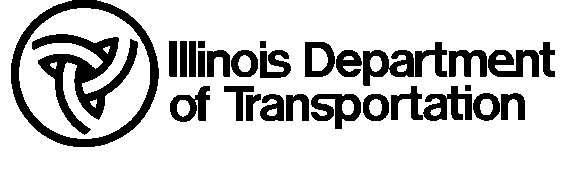 	Claim for Relocation Payments - Nonresidential	Claim for Relocation Payments - Nonresidential	Claim for Relocation Payments - Nonresidential	Claim for Relocation Payments - Nonresidential	Claim for Relocation Payments - Nonresidential	Claim for Relocation Payments - Nonresidential	Claim for Relocation Payments - Nonresidential	Claim for Relocation Payments - Nonresidential	Claim for Relocation Payments - Nonresidential	Claim for Relocation Payments - Nonresidential	Claim for Relocation Payments - Nonresidential	Claim for Relocation Payments - Nonresidential	Claim for Relocation Payments - Nonresidential	Claim for Relocation Payments - Nonresidential	Claim for Relocation Payments - Nonresidential	Claim for Relocation Payments - Nonresidential	Claim for Relocation Payments - Nonresidential	Claim for Relocation Payments - Nonresidential	Claim for Relocation Payments - Nonresidential	Claim for Relocation Payments - Nonresidential	Claim for Relocation Payments - Nonresidential	Claim for Relocation Payments - Nonresidential	Claim for Relocation Payments - NonresidentialSponsor:Sponsor:Sponsor:County:County:County:County:County:County:Airport:Airport:Airport:Parcel No.:Parcel No.:Parcel No.:Parcel No.:Parcel No.:Parcel No.:Date of Initiation of Negotiations:  Date of Initiation of Negotiations:  Date of Initiation of Negotiations:  Date of Initiation of Negotiations:  Date of Initiation of Negotiations:  Date of Initiation of Negotiations:  Date of Initiation of Negotiations:  Date of Initiation of Negotiations:  Project/Tract:Project/Tract:Project/Tract:Project/Tract:Project/Tract:Project/Tract:Project/Tract:Section ISection ISection ISection ISection ISection ISection ISection ISection ISection ISection ISection ISection ISection ISection ISection ISection ISection ISection ISection ISection ISection ISection ISection ISection ISection ISection ISection ISection ISection ISection ISection ISection ISection ISection I1.  Claimant:    1.  Claimant:    1.  Claimant:    Preparer (If different than Claimant)Preparer (If different than Claimant)Preparer (If different than Claimant)Preparer (If different than Claimant)Preparer (If different than Claimant)Preparer (If different than Claimant)Preparer (If different than Claimant)Preparer (If different than Claimant)Preparer (If different than Claimant)Preparer (If different than Claimant)Preparer (If different than Claimant)Preparer (If different than Claimant)Preparer (If different than Claimant)Preparer (If different than Claimant)Preparer (If different than Claimant)Preparer (If different than Claimant)Preparer (If different than Claimant)Preparer (If different than Claimant)Preparer (If different than Claimant)Preparer (If different than Claimant)Preparer (If different than Claimant)	Address:	Address:	Address:Name:Name:Title:Title:Title:	City:                                                      	City:                                                      	Address:	Address:	Address:	Address:	Address:	Address:	State:	State:Zip:Zip:	City:                          	City:                          	City:                          	Phone No.:	Phone No.:	Phone No.:	Phone No.:	Phone No.:(   )      (   )      (   )      (   )      (   )      (   )      (   )      (   )      (   )      	State:	State:	State:Zip:Zip:	Phone No.:	Phone No.:	Phone No.:	Phone No.:	Phone No.:	Phone No.:	Phone No.:	Phone No.:	Phone No.:(   )      (   )      (   )      (   )      (   )      (   )      (   )      (   )      (   )      (   )      (   )      (   )      Type of Concern:Type of Concern:Type of Concern:Type of Concern:Type of Concern:Type of Concern:Type of Concern:Type of Concern:Type of Concern:Type of Concern:Type of Concern:Type of Concern:Type of Concern:Type of Concern:Type of Ownership:Type of Ownership:Type of Ownership:Type of Ownership:Type of Ownership:Type of Ownership:Type of Ownership:Type of Ownership:Type of Ownership:Type of Ownership:Type of Ownership:Type of Ownership:Type of Ownership:Type of Ownership:Type of Ownership:Type of Ownership:Type of Ownership:Type of Ownership:Type of Ownership:Type of Ownership:Type of Ownership:	 Business       Farm      Nonprofit Organization	 Business       Farm      Nonprofit Organization	 Business       Farm      Nonprofit Organization	 Business       Farm      Nonprofit Organization	 Business       Farm      Nonprofit Organization	 Business       Farm      Nonprofit Organization	 Business       Farm      Nonprofit Organization	 Business       Farm      Nonprofit Organization	 Business       Farm      Nonprofit Organization	 Business       Farm      Nonprofit Organization	 Business       Farm      Nonprofit Organization	 Business       Farm      Nonprofit Organization	 Business       Farm      Nonprofit Organization	 Business       Farm      Nonprofit Organization	 Sole Proprietorship    Corporation   Partnership	 Sole Proprietorship    Corporation   Partnership	 Sole Proprietorship    Corporation   Partnership	 Sole Proprietorship    Corporation   Partnership	 Sole Proprietorship    Corporation   Partnership	 Sole Proprietorship    Corporation   Partnership	 Sole Proprietorship    Corporation   Partnership	 Sole Proprietorship    Corporation   Partnership	 Sole Proprietorship    Corporation   Partnership	 Sole Proprietorship    Corporation   Partnership	 Sole Proprietorship    Corporation   Partnership	 Sole Proprietorship    Corporation   Partnership	 Sole Proprietorship    Corporation   Partnership	 Sole Proprietorship    Corporation   Partnership	 Sole Proprietorship    Corporation   Partnership	 Sole Proprietorship    Corporation   Partnership	 Sole Proprietorship    Corporation   Partnership	 Sole Proprietorship    Corporation   Partnership	 Sole Proprietorship    Corporation   Partnership	 Sole Proprietorship    Corporation   Partnership	 Sole Proprietorship    Corporation   PartnershipDates You Occupied Property:Dates You Occupied Property:Dates You Occupied Property:Dates You Occupied Property:Dates You Occupied Property:Dates You Occupied Property:Dates You Occupied Property:Dates You Occupied Property:Dates You Occupied Property:Dates You Occupied Property:Dates You Occupied Property:Dates You Occupied Property:Dates You Occupied Property:Dates You Occupied Property:Did Concern Discontinue Operations?Did Concern Discontinue Operations?Did Concern Discontinue Operations?Did Concern Discontinue Operations?Did Concern Discontinue Operations?Did Concern Discontinue Operations?Did Concern Discontinue Operations?Did Concern Discontinue Operations?Did Concern Discontinue Operations?Did Concern Discontinue Operations?Did Concern Discontinue Operations?Did Concern Discontinue Operations?Did Concern Discontinue Operations?Did Concern Discontinue Operations?Did Concern Discontinue Operations?Did Concern Discontinue Operations?Did Concern Discontinue Operations?Did Concern Discontinue Operations?Did Concern Discontinue Operations?Did Concern Discontinue Operations?Did Concern Discontinue Operations?FromToTo         Yes      No         Yes      No         Yes      No         Yes      No         Yes      No         Yes      No         Yes      No         Yes      No         Yes      No         Yes      No         Yes      No         Yes      No         Yes      No         Yes      No         Yes      No         Yes      No         Yes      No         Yes      No         Yes      No         Yes      No         Yes      NoDoes Concern Plan to Reestablish?Does Concern Plan to Reestablish?Does Concern Plan to Reestablish?Does Concern Plan to Reestablish?Does Concern Plan to Reestablish?Does Concern Plan to Reestablish?Does Concern Plan to Reestablish?Does Concern Plan to Reestablish?Does Concern Plan to Reestablish?Does Concern Plan to Reestablish?Does Concern Plan to Reestablish?Does Concern Plan to Reestablish?Does Concern Plan to Reestablish?Does Concern Plan to Reestablish?Date you relocated to the replacement site?Date you relocated to the replacement site?Date you relocated to the replacement site?Date you relocated to the replacement site?Date you relocated to the replacement site?Date you relocated to the replacement site?Date you relocated to the replacement site?Date you relocated to the replacement site?Date you relocated to the replacement site?Date you relocated to the replacement site?Date you relocated to the replacement site?Date you relocated to the replacement site?Date you relocated to the replacement site?Date you relocated to the replacement site?Date you relocated to the replacement site?Date you relocated to the replacement site?Date you relocated to the replacement site?Date you relocated to the replacement site?Date you relocated to the replacement site?Date you relocated to the replacement site?Date you relocated to the replacement site?	 Yes   No	 Yes   No	 Yes   No	 Yes   No	 Yes   No	 Yes   No	 Yes   No	 Yes   No	 Yes   No	 Yes   No	 Yes   No	 Yes   No	 Yes   No	 Yes   No9.  Address of Replacement Site:    9.  Address of Replacement Site:    9.  Address of Replacement Site:    9.  Address of Replacement Site:    9.  Address of Replacement Site:    9.  Address of Replacement Site:    9.  Address of Replacement Site:    9.  Address of Replacement Site:    9.  Address of Replacement Site:    9.  Address of Replacement Site:    9.  Address of Replacement Site:    9.  Address of Replacement Site:    9.  Address of Replacement Site:    9.  Address of Replacement Site:    10.  Claim Status:10.  Claim Status:10.  Claim Status:10.  Claim Status:10.  Claim Status:10.  Claim Status:10.  Claim Status:10.  Claim Status:10.  Claim Status:10.  Claim Status:10.  Claim Status:10.  Claim Status:10.  Claim Status:10.  Claim Status:10.  Claim Status:10.  Claim Status:10.  Claim Status:10.  Claim Status:10.  Claim Status:10.  Claim Status:10.  Claim Status:	Street:	Street:	  Interim/Supplementary	  Interim/Supplementary	  Interim/Supplementary	  Interim/Supplementary	  Interim/Supplementary	  Interim/Supplementary	  Interim/Supplementary	  Interim/Supplementary	  Interim/Supplementary	  Interim/Supplementary	  Interim/Supplementary	  Interim/Supplementary	  Interim/Supplementary	  Interim/Supplementary	  Interim/Supplementary	  Interim/Supplementary	  Interim/Supplementary	  Interim/Supplementary	  Interim/Supplementary	  Interim/Supplementary	  Interim/Supplementary	City:                                                      	City:                                                      	  Final ( of  	  Final ( of  	  Final ( of  	  Final ( of  	  Final ( of  	  Final ( of  	  Final ( of  	  Final ( of  	  Final ( of  	  Final ( of  prior claims)prior claims)prior claims)prior claims)prior claims)prior claims)prior claims)prior claims)prior claims)prior claims)	State:	State:Zip:Zip:	Phone No.:	Phone No.:	Phone No.:	Phone No.:	Phone No.:(   )      (   )      (   )      (   )      (   )      (   )      (   )      (   )      (   )      11.  Type of Payment Claim:11.  Type of Payment Claim:11.  Type of Payment Claim:11.  Type of Payment Claim:11.  Type of Payment Claim:11.  Type of Payment Claim:11.  Type of Payment Claim:11.  Type of Payment Claim:11.  Type of Payment Claim:11.  Type of Payment Claim:11.  Type of Payment Claim:11.  Type of Payment Claim:11.  Type of Payment Claim:11.  Type of Payment Claim:11.  Type of Payment Claim:11.  Type of Payment Claim:11.  Type of Payment Claim:11.  Type of Payment Claim:11.  Type of Payment Claim:11.  Type of Payment Claim:11.  Type of Payment Claim:	  Actual Cost (Commercial and/or Self)	  Actual Cost (Commercial and/or Self)	  Actual Cost (Commercial and/or Self)	  Actual Cost (Commercial and/or Self)	  Actual Cost (Commercial and/or Self)	  Actual Cost (Commercial and/or Self)	  Actual Cost (Commercial and/or Self)	  Actual Cost (Commercial and/or Self)	  Actual Cost (Commercial and/or Self)	  Actual Cost (Commercial and/or Self)	  Actual Cost (Commercial and/or Self)	  Actual Cost (Commercial and/or Self)	  Actual Cost (Commercial and/or Self)	  Actual Cost (Commercial and/or Self)	  Actual Cost (Commercial and/or Self)	  Actual Cost (Commercial and/or Self)	  Actual Cost (Commercial and/or Self)	  Actual Cost (Commercial and/or Self)	  Actual Cost (Commercial and/or Self)	  Actual Cost (Commercial and/or Self)	  Actual Cost (Commercial and/or Self)	  Fixed Payment (Item 13)	  Fixed Payment (Item 13)	  Fixed Payment (Item 13)	  Fixed Payment (Item 13)	  Fixed Payment (Item 13)	  Fixed Payment (Item 13)	  Fixed Payment (Item 13)	  Fixed Payment (Item 13)	  Fixed Payment (Item 13)	  Fixed Payment (Item 13)	  Fixed Payment (Item 13)	  Fixed Payment (Item 13)	  Fixed Payment (Item 13)	  Fixed Payment (Item 13)	  Fixed Payment (Item 13)	  Fixed Payment (Item 13)	  Fixed Payment (Item 13)	  Fixed Payment (Item 13)	  Fixed Payment (Item 13)	  Fixed Payment (Item 13)	  Fixed Payment (Item 13)12.  CLAIM12.  CLAIM12.  CLAIM12.  CLAIM12.  CLAIM12.  CLAIM12.  CLAIM12.  CLAIM12.  CLAIM12.  CLAIM12.  CLAIM12.  CLAIM12.  CLAIM12.  CLAIM12.  CLAIM12.  CLAIM12.  CLAIM12.  CLAIMAmountAmountAmountAmountAmountAmountAmountAmountAmountAmountAmountAmountFor Agency Use OnlyFor Agency Use OnlyFor Agency Use OnlyMoving and Storage Expense  (Attach completed Schedule A)Moving and Storage Expense  (Attach completed Schedule A)Moving and Storage Expense  (Attach completed Schedule A)Moving and Storage Expense  (Attach completed Schedule A)Moving and Storage Expense  (Attach completed Schedule A)Moving and Storage Expense  (Attach completed Schedule A)Moving and Storage Expense  (Attach completed Schedule A)Moving and Storage Expense  (Attach completed Schedule A)Moving and Storage Expense  (Attach completed Schedule A)Moving and Storage Expense  (Attach completed Schedule A)Moving and Storage Expense  (Attach completed Schedule A)Moving and Storage Expense  (Attach completed Schedule A)Moving and Storage Expense  (Attach completed Schedule A)Moving and Storage Expense  (Attach completed Schedule A)Moving and Storage Expense  (Attach completed Schedule A)Moving and Storage Expense  (Attach completed Schedule A)Moving and Storage Expense  (Attach completed Schedule A)Moving and Storage Expense  (Attach completed Schedule A)Actual Direct Losses of Personal Property (Attach completed Schedule B)Actual Direct Losses of Personal Property (Attach completed Schedule B)Actual Direct Losses of Personal Property (Attach completed Schedule B)Actual Direct Losses of Personal Property (Attach completed Schedule B)Actual Direct Losses of Personal Property (Attach completed Schedule B)Actual Direct Losses of Personal Property (Attach completed Schedule B)Actual Direct Losses of Personal Property (Attach completed Schedule B)Actual Direct Losses of Personal Property (Attach completed Schedule B)Actual Direct Losses of Personal Property (Attach completed Schedule B)Actual Direct Losses of Personal Property (Attach completed Schedule B)Actual Direct Losses of Personal Property (Attach completed Schedule B)Actual Direct Losses of Personal Property (Attach completed Schedule B)Actual Direct Losses of Personal Property (Attach completed Schedule B)Actual Direct Losses of Personal Property (Attach completed Schedule B)Actual Direct Losses of Personal Property (Attach completed Schedule B)Actual Direct Losses of Personal Property (Attach completed Schedule B)Actual Direct Losses of Personal Property (Attach completed Schedule B)Actual Direct Losses of Personal Property (Attach completed Schedule B)Search Expense (NTE $2500) (Attach completed Schedule C)Search Expense (NTE $2500) (Attach completed Schedule C)Search Expense (NTE $2500) (Attach completed Schedule C)Search Expense (NTE $2500) (Attach completed Schedule C)Search Expense (NTE $2500) (Attach completed Schedule C)Search Expense (NTE $2500) (Attach completed Schedule C)Search Expense (NTE $2500) (Attach completed Schedule C)Search Expense (NTE $2500) (Attach completed Schedule C)Search Expense (NTE $2500) (Attach completed Schedule C)Search Expense (NTE $2500) (Attach completed Schedule C)Search Expense (NTE $2500) (Attach completed Schedule C)Search Expense (NTE $2500) (Attach completed Schedule C)Search Expense (NTE $2500) (Attach completed Schedule C)Search Expense (NTE $2500) (Attach completed Schedule C)Search Expense (NTE $2500) (Attach completed Schedule C)Search Expense (NTE $2500) (Attach completed Schedule C)Search Expense (NTE $2500) (Attach completed Schedule C)Search Expense (NTE $2500) (Attach completed Schedule C)Reestablishment Expense (NTE $25,000) (Attach completed Schedule D)Reestablishment Expense (NTE $25,000) (Attach completed Schedule D)Reestablishment Expense (NTE $25,000) (Attach completed Schedule D)Reestablishment Expense (NTE $25,000) (Attach completed Schedule D)Reestablishment Expense (NTE $25,000) (Attach completed Schedule D)Reestablishment Expense (NTE $25,000) (Attach completed Schedule D)Reestablishment Expense (NTE $25,000) (Attach completed Schedule D)Reestablishment Expense (NTE $25,000) (Attach completed Schedule D)Reestablishment Expense (NTE $25,000) (Attach completed Schedule D)Reestablishment Expense (NTE $25,000) (Attach completed Schedule D)Reestablishment Expense (NTE $25,000) (Attach completed Schedule D)Reestablishment Expense (NTE $25,000) (Attach completed Schedule D)Reestablishment Expense (NTE $25,000) (Attach completed Schedule D)Reestablishment Expense (NTE $25,000) (Attach completed Schedule D)Reestablishment Expense (NTE $25,000) (Attach completed Schedule D)Reestablishment Expense (NTE $25,000) (Attach completed Schedule D)Reestablishment Expense (NTE $25,000) (Attach completed Schedule D)Reestablishment Expense (NTE $25,000) (Attach completed Schedule D)Related Nonresidential Expenses (Attach completed Schedule E)Related Nonresidential Expenses (Attach completed Schedule E)Related Nonresidential Expenses (Attach completed Schedule E)Related Nonresidential Expenses (Attach completed Schedule E)Related Nonresidential Expenses (Attach completed Schedule E)Related Nonresidential Expenses (Attach completed Schedule E)Related Nonresidential Expenses (Attach completed Schedule E)Related Nonresidential Expenses (Attach completed Schedule E)Related Nonresidential Expenses (Attach completed Schedule E)Related Nonresidential Expenses (Attach completed Schedule E)Related Nonresidential Expenses (Attach completed Schedule E)Related Nonresidential Expenses (Attach completed Schedule E)Related Nonresidential Expenses (Attach completed Schedule E)Related Nonresidential Expenses (Attach completed Schedule E)Related Nonresidential Expenses (Attach completed Schedule E)Related Nonresidential Expenses (Attach completed Schedule E)Related Nonresidential Expenses (Attach completed Schedule E)Related Nonresidential Expenses (Attach completed Schedule E)13.  Fixed payment In Lieu of Actual Expenses:13.  Fixed payment In Lieu of Actual Expenses:13.  Fixed payment In Lieu of Actual Expenses:13.  Fixed payment In Lieu of Actual Expenses:13.  Fixed payment In Lieu of Actual Expenses:13.  Fixed payment In Lieu of Actual Expenses:13.  Fixed payment In Lieu of Actual Expenses:13.  Fixed payment In Lieu of Actual Expenses:13.  Fixed payment In Lieu of Actual Expenses:13.  Fixed payment In Lieu of Actual Expenses:13.  Fixed payment In Lieu of Actual Expenses:13.  Fixed payment In Lieu of Actual Expenses:13.  Fixed payment In Lieu of Actual Expenses:13.  Fixed payment In Lieu of Actual Expenses:13.  Fixed payment In Lieu of Actual Expenses:13.  Fixed payment In Lieu of Actual Expenses:13.  Fixed payment In Lieu of Actual Expenses:13.  Fixed payment In Lieu of Actual Expenses:13.  Fixed payment In Lieu of Actual Expenses:13.  Fixed payment In Lieu of Actual Expenses:13.  Fixed payment In Lieu of Actual Expenses:13.  Fixed payment In Lieu of Actual Expenses:13.  Fixed payment In Lieu of Actual Expenses:13.  Fixed payment In Lieu of Actual Expenses:13.  Fixed payment In Lieu of Actual Expenses:13.  Fixed payment In Lieu of Actual Expenses:13.  Fixed payment In Lieu of Actual Expenses:13.  Fixed payment In Lieu of Actual Expenses:13.  Fixed payment In Lieu of Actual Expenses:13.  Fixed payment In Lieu of Actual Expenses:13.  Fixed payment In Lieu of Actual Expenses:13.  Fixed payment In Lieu of Actual Expenses:13.  Fixed payment In Lieu of Actual Expenses:13.  Fixed payment In Lieu of Actual Expenses:13.  Fixed payment In Lieu of Actual Expenses:Business or Farm Operation/49 CFR 24.305(a)(b)(c)(e)What were the annual net earnings, including compensation to the owner and the owner's spouse and dependents, before Federal, state, and local income taxes for the two taxable years immediately prior to the taxable year of displacement? Copy of income tax returns or certified financial statements shall be provided with payment claim.Business or Farm Operation/49 CFR 24.305(a)(b)(c)(e)What were the annual net earnings, including compensation to the owner and the owner's spouse and dependents, before Federal, state, and local income taxes for the two taxable years immediately prior to the taxable year of displacement? Copy of income tax returns or certified financial statements shall be provided with payment claim.Business or Farm Operation/49 CFR 24.305(a)(b)(c)(e)What were the annual net earnings, including compensation to the owner and the owner's spouse and dependents, before Federal, state, and local income taxes for the two taxable years immediately prior to the taxable year of displacement? Copy of income tax returns or certified financial statements shall be provided with payment claim.Business or Farm Operation/49 CFR 24.305(a)(b)(c)(e)What were the annual net earnings, including compensation to the owner and the owner's spouse and dependents, before Federal, state, and local income taxes for the two taxable years immediately prior to the taxable year of displacement? Copy of income tax returns or certified financial statements shall be provided with payment claim.Business or Farm Operation/49 CFR 24.305(a)(b)(c)(e)What were the annual net earnings, including compensation to the owner and the owner's spouse and dependents, before Federal, state, and local income taxes for the two taxable years immediately prior to the taxable year of displacement? Copy of income tax returns or certified financial statements shall be provided with payment claim.Business or Farm Operation/49 CFR 24.305(a)(b)(c)(e)What were the annual net earnings, including compensation to the owner and the owner's spouse and dependents, before Federal, state, and local income taxes for the two taxable years immediately prior to the taxable year of displacement? Copy of income tax returns or certified financial statements shall be provided with payment claim.Business or Farm Operation/49 CFR 24.305(a)(b)(c)(e)What were the annual net earnings, including compensation to the owner and the owner's spouse and dependents, before Federal, state, and local income taxes for the two taxable years immediately prior to the taxable year of displacement? Copy of income tax returns or certified financial statements shall be provided with payment claim.Business or Farm Operation/49 CFR 24.305(a)(b)(c)(e)What were the annual net earnings, including compensation to the owner and the owner's spouse and dependents, before Federal, state, and local income taxes for the two taxable years immediately prior to the taxable year of displacement? Copy of income tax returns or certified financial statements shall be provided with payment claim.Business or Farm Operation/49 CFR 24.305(a)(b)(c)(e)What were the annual net earnings, including compensation to the owner and the owner's spouse and dependents, before Federal, state, and local income taxes for the two taxable years immediately prior to the taxable year of displacement? Copy of income tax returns or certified financial statements shall be provided with payment claim.Business or Farm Operation/49 CFR 24.305(a)(b)(c)(e)What were the annual net earnings, including compensation to the owner and the owner's spouse and dependents, before Federal, state, and local income taxes for the two taxable years immediately prior to the taxable year of displacement? Copy of income tax returns or certified financial statements shall be provided with payment claim.Business or Farm Operation/49 CFR 24.305(a)(b)(c)(e)What were the annual net earnings, including compensation to the owner and the owner's spouse and dependents, before Federal, state, and local income taxes for the two taxable years immediately prior to the taxable year of displacement? Copy of income tax returns or certified financial statements shall be provided with payment claim.Business or Farm Operation/49 CFR 24.305(a)(b)(c)(e)What were the annual net earnings, including compensation to the owner and the owner's spouse and dependents, before Federal, state, and local income taxes for the two taxable years immediately prior to the taxable year of displacement? Copy of income tax returns or certified financial statements shall be provided with payment claim.Business or Farm Operation/49 CFR 24.305(a)(b)(c)(e)What were the annual net earnings, including compensation to the owner and the owner's spouse and dependents, before Federal, state, and local income taxes for the two taxable years immediately prior to the taxable year of displacement? Copy of income tax returns or certified financial statements shall be provided with payment claim.Business or Farm Operation/49 CFR 24.305(a)(b)(c)(e)What were the annual net earnings, including compensation to the owner and the owner's spouse and dependents, before Federal, state, and local income taxes for the two taxable years immediately prior to the taxable year of displacement? Copy of income tax returns or certified financial statements shall be provided with payment claim.Nonprofit Organizations/49 CFR 24.305(d)What were the annual gross revenues, less administrative expenses for the two 12 month periods prior to the airport acquisition? Certified financial statements or financial documents shall be provided with payment claim.  Eligible if confirmed that:The organization is incorporated as a NPO under state     law.The organization is exempt under Section 501 of the IRS    Code (26 USC 501).Nonprofit Organizations/49 CFR 24.305(d)What were the annual gross revenues, less administrative expenses for the two 12 month periods prior to the airport acquisition? Certified financial statements or financial documents shall be provided with payment claim.  Eligible if confirmed that:The organization is incorporated as a NPO under state     law.The organization is exempt under Section 501 of the IRS    Code (26 USC 501).Nonprofit Organizations/49 CFR 24.305(d)What were the annual gross revenues, less administrative expenses for the two 12 month periods prior to the airport acquisition? Certified financial statements or financial documents shall be provided with payment claim.  Eligible if confirmed that:The organization is incorporated as a NPO under state     law.The organization is exempt under Section 501 of the IRS    Code (26 USC 501).Nonprofit Organizations/49 CFR 24.305(d)What were the annual gross revenues, less administrative expenses for the two 12 month periods prior to the airport acquisition? Certified financial statements or financial documents shall be provided with payment claim.  Eligible if confirmed that:The organization is incorporated as a NPO under state     law.The organization is exempt under Section 501 of the IRS    Code (26 USC 501).Nonprofit Organizations/49 CFR 24.305(d)What were the annual gross revenues, less administrative expenses for the two 12 month periods prior to the airport acquisition? Certified financial statements or financial documents shall be provided with payment claim.  Eligible if confirmed that:The organization is incorporated as a NPO under state     law.The organization is exempt under Section 501 of the IRS    Code (26 USC 501).Nonprofit Organizations/49 CFR 24.305(d)What were the annual gross revenues, less administrative expenses for the two 12 month periods prior to the airport acquisition? Certified financial statements or financial documents shall be provided with payment claim.  Eligible if confirmed that:The organization is incorporated as a NPO under state     law.The organization is exempt under Section 501 of the IRS    Code (26 USC 501).Nonprofit Organizations/49 CFR 24.305(d)What were the annual gross revenues, less administrative expenses for the two 12 month periods prior to the airport acquisition? Certified financial statements or financial documents shall be provided with payment claim.  Eligible if confirmed that:The organization is incorporated as a NPO under state     law.The organization is exempt under Section 501 of the IRS    Code (26 USC 501).Nonprofit Organizations/49 CFR 24.305(d)What were the annual gross revenues, less administrative expenses for the two 12 month periods prior to the airport acquisition? Certified financial statements or financial documents shall be provided with payment claim.  Eligible if confirmed that:The organization is incorporated as a NPO under state     law.The organization is exempt under Section 501 of the IRS    Code (26 USC 501).Nonprofit Organizations/49 CFR 24.305(d)What were the annual gross revenues, less administrative expenses for the two 12 month periods prior to the airport acquisition? Certified financial statements or financial documents shall be provided with payment claim.  Eligible if confirmed that:The organization is incorporated as a NPO under state     law.The organization is exempt under Section 501 of the IRS    Code (26 USC 501).Nonprofit Organizations/49 CFR 24.305(d)What were the annual gross revenues, less administrative expenses for the two 12 month periods prior to the airport acquisition? Certified financial statements or financial documents shall be provided with payment claim.  Eligible if confirmed that:The organization is incorporated as a NPO under state     law.The organization is exempt under Section 501 of the IRS    Code (26 USC 501).Nonprofit Organizations/49 CFR 24.305(d)What were the annual gross revenues, less administrative expenses for the two 12 month periods prior to the airport acquisition? Certified financial statements or financial documents shall be provided with payment claim.  Eligible if confirmed that:The organization is incorporated as a NPO under state     law.The organization is exempt under Section 501 of the IRS    Code (26 USC 501).Nonprofit Organizations/49 CFR 24.305(d)What were the annual gross revenues, less administrative expenses for the two 12 month periods prior to the airport acquisition? Certified financial statements or financial documents shall be provided with payment claim.  Eligible if confirmed that:The organization is incorporated as a NPO under state     law.The organization is exempt under Section 501 of the IRS    Code (26 USC 501).Nonprofit Organizations/49 CFR 24.305(d)What were the annual gross revenues, less administrative expenses for the two 12 month periods prior to the airport acquisition? Certified financial statements or financial documents shall be provided with payment claim.  Eligible if confirmed that:The organization is incorporated as a NPO under state     law.The organization is exempt under Section 501 of the IRS    Code (26 USC 501).Nonprofit Organizations/49 CFR 24.305(d)What were the annual gross revenues, less administrative expenses for the two 12 month periods prior to the airport acquisition? Certified financial statements or financial documents shall be provided with payment claim.  Eligible if confirmed that:The organization is incorporated as a NPO under state     law.The organization is exempt under Section 501 of the IRS    Code (26 USC 501).Nonprofit Organizations/49 CFR 24.305(d)What were the annual gross revenues, less administrative expenses for the two 12 month periods prior to the airport acquisition? Certified financial statements or financial documents shall be provided with payment claim.  Eligible if confirmed that:The organization is incorporated as a NPO under state     law.The organization is exempt under Section 501 of the IRS    Code (26 USC 501).Nonprofit Organizations/49 CFR 24.305(d)What were the annual gross revenues, less administrative expenses for the two 12 month periods prior to the airport acquisition? Certified financial statements or financial documents shall be provided with payment claim.  Eligible if confirmed that:The organization is incorporated as a NPO under state     law.The organization is exempt under Section 501 of the IRS    Code (26 USC 501).Nonprofit Organizations/49 CFR 24.305(d)What were the annual gross revenues, less administrative expenses for the two 12 month periods prior to the airport acquisition? Certified financial statements or financial documents shall be provided with payment claim.  Eligible if confirmed that:The organization is incorporated as a NPO under state     law.The organization is exempt under Section 501 of the IRS    Code (26 USC 501).Nonprofit Organizations/49 CFR 24.305(d)What were the annual gross revenues, less administrative expenses for the two 12 month periods prior to the airport acquisition? Certified financial statements or financial documents shall be provided with payment claim.  Eligible if confirmed that:The organization is incorporated as a NPO under state     law.The organization is exempt under Section 501 of the IRS    Code (26 USC 501).Nonprofit Organizations/49 CFR 24.305(d)What were the annual gross revenues, less administrative expenses for the two 12 month periods prior to the airport acquisition? Certified financial statements or financial documents shall be provided with payment claim.  Eligible if confirmed that:The organization is incorporated as a NPO under state     law.The organization is exempt under Section 501 of the IRS    Code (26 USC 501).Nonprofit Organizations/49 CFR 24.305(d)What were the annual gross revenues, less administrative expenses for the two 12 month periods prior to the airport acquisition? Certified financial statements or financial documents shall be provided with payment claim.  Eligible if confirmed that:The organization is incorporated as a NPO under state     law.The organization is exempt under Section 501 of the IRS    Code (26 USC 501).Nonprofit Organizations/49 CFR 24.305(d)What were the annual gross revenues, less administrative expenses for the two 12 month periods prior to the airport acquisition? Certified financial statements or financial documents shall be provided with payment claim.  Eligible if confirmed that:The organization is incorporated as a NPO under state     law.The organization is exempt under Section 501 of the IRS    Code (26 USC 501).Year 1Year 1Year 1Year 1Year 2Year 2Year 2Year 2Year 1Year 1Year 1Year 1Year 1Year 1Year 1Year 1Year 2Year 2Year 2Year 2Year 2Year 2Year 2Amount Claimed (Year 1$ + Year 2$)/2 =Amount Claimed (Year 1$ + Year 2$)/2 =Amount Claimed (Year 1$ + Year 2$)/2 =Amount Claimed (Year 1$ + Year 2$)/2 =Amount Claimed (Year 1$ + Year 2$)/2 =Amount Claimed (Year 1$ + Year 2$)/2 =Amount Claimed (Year 1$ + Year 2$)/2 =Amount Claimed (Year 1$ + Year 2$)/2 =Amount Claimed (Year 1$ + Year 2$)/2 =Amount Claimed (Year 1$ + Year 2$)/2 =Amount Claimed (Year 1$ + Year 2$)/2 =Amount Claimed (Year 1$ + Year 2$)/2 =Amount Claimed (Year 1$ + Year 2$)/2 =Amount Claimed (Year 1$ + Year 2$)/2 =Amount Claimed (Year 1$ + Year 2$)/2 =Amount Claimed (Year 1$ + Year 2$)/2 =Amount Claimed (Year 1$ + Year 2$)/2 =Amount Claimed (Year 1$ + Year 2$)/2 =Amount Claimed (Year 1$ + Year 2$)/2 =Amount Claimed (Year 1$ + Year 2$)/2 =Amount Claimed (Year 1$ + Year 2$)/2 =Amount Claimed (Year 1$ + Year 2$)/2 =Amount Claimed (Year 1$ + Year 2$)/2 =Amount Claimed (Year 1$ + Year 2$)/2 =Amount Claimed (Year 1$ + Year 2$)/2 =Amount Claimed (Year 1$ + Year 2$)/2 =Amount Claimed (Year 1$ + Year 2$)/2 =Amount Claimed (Year 1$ + Year 2$)/2 =Amount Claimed (Year 1$ + Year 2$)/2 =Displacee:Property Street Address:Property Street Address:Property Street Address:Property Street Address:Property Street Address:14.  Certification:14.  Certification:14.  Certification:14.  Certification:14.  Certification:14.  Certification:14.  Certification:14.  Certification:14.  Certification:14.  Certification:14.  Certification:14.  Certification:14.  Certification:14.  Certification:14.  Certification:14.  Certification:14.  Certification:14.  Certification:14.  Certification:14.  Certification:14.  Certification:14.  Certification:14.  Certification:14.  Certification:I/We certify that I/we occupiedI/We certify that I/we occupiedI/We certify that I/we occupiedI/We certify that I/we occupiedI/We certify that I/we occupiedfromfromfromfromto. I/We have moved all business property to the address shown above and that I/we now qualify for a payment ofmoved all business property to the address shown above and that I/we now qualify for a payment ofmoved all business property to the address shown above and that I/we now qualify for a payment ofmoved all business property to the address shown above and that I/we now qualify for a payment ofmoved all business property to the address shown above and that I/we now qualify for a payment ofmoved all business property to the address shown above and that I/we now qualify for a payment ofmoved all business property to the address shown above and that I/we now qualify for a payment ofmoved all business property to the address shown above and that I/we now qualify for a payment ofmoved all business property to the address shown above and that I/we now qualify for a payment ofmoved all business property to the address shown above and that I/we now qualify for a payment ofmoved all business property to the address shown above and that I/we now qualify for a payment ofmoved all business property to the address shown above and that I/we now qualify for a payment ofmoved all business property to the address shown above and that I/we now qualify for a payment ofmoved all business property to the address shown above and that I/we now qualify for a payment ofmoved all business property to the address shown above and that I/we now qualify for a payment ofmoved all business property to the address shown above and that I/we now qualify for a payment ofmoved all business property to the address shown above and that I/we now qualify for a payment ofmoved all business property to the address shown above and that I/we now qualify for a payment ofmoved all business property to the address shown above and that I/we now qualify for a payment ofmoved all business property to the address shown above and that I/we now qualify for a payment ofmoved all business property to the address shown above and that I/we now qualify for a payment offor moving and other eligible related expenses as supported by the attached documentation. No previous reimbursement or compensation has been received for this or any portion of this claim.for moving and other eligible related expenses as supported by the attached documentation. No previous reimbursement or compensation has been received for this or any portion of this claim.for moving and other eligible related expenses as supported by the attached documentation. No previous reimbursement or compensation has been received for this or any portion of this claim.for moving and other eligible related expenses as supported by the attached documentation. No previous reimbursement or compensation has been received for this or any portion of this claim.for moving and other eligible related expenses as supported by the attached documentation. No previous reimbursement or compensation has been received for this or any portion of this claim.for moving and other eligible related expenses as supported by the attached documentation. No previous reimbursement or compensation has been received for this or any portion of this claim.for moving and other eligible related expenses as supported by the attached documentation. No previous reimbursement or compensation has been received for this or any portion of this claim.for moving and other eligible related expenses as supported by the attached documentation. No previous reimbursement or compensation has been received for this or any portion of this claim.for moving and other eligible related expenses as supported by the attached documentation. No previous reimbursement or compensation has been received for this or any portion of this claim.for moving and other eligible related expenses as supported by the attached documentation. No previous reimbursement or compensation has been received for this or any portion of this claim.for moving and other eligible related expenses as supported by the attached documentation. No previous reimbursement or compensation has been received for this or any portion of this claim.for moving and other eligible related expenses as supported by the attached documentation. No previous reimbursement or compensation has been received for this or any portion of this claim.for moving and other eligible related expenses as supported by the attached documentation. No previous reimbursement or compensation has been received for this or any portion of this claim.for moving and other eligible related expenses as supported by the attached documentation. No previous reimbursement or compensation has been received for this or any portion of this claim.for moving and other eligible related expenses as supported by the attached documentation. No previous reimbursement or compensation has been received for this or any portion of this claim.for moving and other eligible related expenses as supported by the attached documentation. No previous reimbursement or compensation has been received for this or any portion of this claim.for moving and other eligible related expenses as supported by the attached documentation. No previous reimbursement or compensation has been received for this or any portion of this claim.for moving and other eligible related expenses as supported by the attached documentation. No previous reimbursement or compensation has been received for this or any portion of this claim.for moving and other eligible related expenses as supported by the attached documentation. No previous reimbursement or compensation has been received for this or any portion of this claim.for moving and other eligible related expenses as supported by the attached documentation. No previous reimbursement or compensation has been received for this or any portion of this claim.for moving and other eligible related expenses as supported by the attached documentation. No previous reimbursement or compensation has been received for this or any portion of this claim.for moving and other eligible related expenses as supported by the attached documentation. No previous reimbursement or compensation has been received for this or any portion of this claim.for moving and other eligible related expenses as supported by the attached documentation. No previous reimbursement or compensation has been received for this or any portion of this claim.for moving and other eligible related expenses as supported by the attached documentation. No previous reimbursement or compensation has been received for this or any portion of this claim.I/We grant permission to theI/We grant permission to theI/We grant permission to theI/We grant permission to the(Sponsor) to dispose of any or all personal property (Sponsor) to dispose of any or all personal property (Sponsor) to dispose of any or all personal property (Sponsor) to dispose of any or all personal property (Sponsor) to dispose of any or all personal property (Sponsor) to dispose of any or all personal property (Sponsor) to dispose of any or all personal property (Sponsor) to dispose of any or all personal property (Sponsor) to dispose of any or all personal property (Sponsor) to dispose of any or all personal property (Sponsor) to dispose of any or all personal property abandoned by me/us or others on the subject property on and after this date. I/We absolve the Sponsor of any and all responsibility or liability for damages in connection with the disposition of the abandoned property. I/We also agree that any or all items of property which have been moved are personalty and release and absolve the Sponsor from any and all liability for payment for such items as realty.I/WE CERTIFY under the penalties and provisions of U.S.C Title 18 and/or any other applicable law, that this claim and information submitted herewith has been examined and is true, correct, and complete.  I/We have not submitted any other claim for, or received reimbursement or compensation from any other source for any item of this claim; and that any receipts submitted herewith accurately reflect costs actually incurred.  I/We certify that the choice of payment was made on the basis of a full explanation by the displacing agency representative of the differences between the types of payment available.abandoned by me/us or others on the subject property on and after this date. I/We absolve the Sponsor of any and all responsibility or liability for damages in connection with the disposition of the abandoned property. I/We also agree that any or all items of property which have been moved are personalty and release and absolve the Sponsor from any and all liability for payment for such items as realty.I/WE CERTIFY under the penalties and provisions of U.S.C Title 18 and/or any other applicable law, that this claim and information submitted herewith has been examined and is true, correct, and complete.  I/We have not submitted any other claim for, or received reimbursement or compensation from any other source for any item of this claim; and that any receipts submitted herewith accurately reflect costs actually incurred.  I/We certify that the choice of payment was made on the basis of a full explanation by the displacing agency representative of the differences between the types of payment available.abandoned by me/us or others on the subject property on and after this date. I/We absolve the Sponsor of any and all responsibility or liability for damages in connection with the disposition of the abandoned property. I/We also agree that any or all items of property which have been moved are personalty and release and absolve the Sponsor from any and all liability for payment for such items as realty.I/WE CERTIFY under the penalties and provisions of U.S.C Title 18 and/or any other applicable law, that this claim and information submitted herewith has been examined and is true, correct, and complete.  I/We have not submitted any other claim for, or received reimbursement or compensation from any other source for any item of this claim; and that any receipts submitted herewith accurately reflect costs actually incurred.  I/We certify that the choice of payment was made on the basis of a full explanation by the displacing agency representative of the differences between the types of payment available.abandoned by me/us or others on the subject property on and after this date. I/We absolve the Sponsor of any and all responsibility or liability for damages in connection with the disposition of the abandoned property. I/We also agree that any or all items of property which have been moved are personalty and release and absolve the Sponsor from any and all liability for payment for such items as realty.I/WE CERTIFY under the penalties and provisions of U.S.C Title 18 and/or any other applicable law, that this claim and information submitted herewith has been examined and is true, correct, and complete.  I/We have not submitted any other claim for, or received reimbursement or compensation from any other source for any item of this claim; and that any receipts submitted herewith accurately reflect costs actually incurred.  I/We certify that the choice of payment was made on the basis of a full explanation by the displacing agency representative of the differences between the types of payment available.abandoned by me/us or others on the subject property on and after this date. I/We absolve the Sponsor of any and all responsibility or liability for damages in connection with the disposition of the abandoned property. I/We also agree that any or all items of property which have been moved are personalty and release and absolve the Sponsor from any and all liability for payment for such items as realty.I/WE CERTIFY under the penalties and provisions of U.S.C Title 18 and/or any other applicable law, that this claim and information submitted herewith has been examined and is true, correct, and complete.  I/We have not submitted any other claim for, or received reimbursement or compensation from any other source for any item of this claim; and that any receipts submitted herewith accurately reflect costs actually incurred.  I/We certify that the choice of payment was made on the basis of a full explanation by the displacing agency representative of the differences between the types of payment available.abandoned by me/us or others on the subject property on and after this date. I/We absolve the Sponsor of any and all responsibility or liability for damages in connection with the disposition of the abandoned property. I/We also agree that any or all items of property which have been moved are personalty and release and absolve the Sponsor from any and all liability for payment for such items as realty.I/WE CERTIFY under the penalties and provisions of U.S.C Title 18 and/or any other applicable law, that this claim and information submitted herewith has been examined and is true, correct, and complete.  I/We have not submitted any other claim for, or received reimbursement or compensation from any other source for any item of this claim; and that any receipts submitted herewith accurately reflect costs actually incurred.  I/We certify that the choice of payment was made on the basis of a full explanation by the displacing agency representative of the differences between the types of payment available.abandoned by me/us or others on the subject property on and after this date. I/We absolve the Sponsor of any and all responsibility or liability for damages in connection with the disposition of the abandoned property. I/We also agree that any or all items of property which have been moved are personalty and release and absolve the Sponsor from any and all liability for payment for such items as realty.I/WE CERTIFY under the penalties and provisions of U.S.C Title 18 and/or any other applicable law, that this claim and information submitted herewith has been examined and is true, correct, and complete.  I/We have not submitted any other claim for, or received reimbursement or compensation from any other source for any item of this claim; and that any receipts submitted herewith accurately reflect costs actually incurred.  I/We certify that the choice of payment was made on the basis of a full explanation by the displacing agency representative of the differences between the types of payment available.abandoned by me/us or others on the subject property on and after this date. I/We absolve the Sponsor of any and all responsibility or liability for damages in connection with the disposition of the abandoned property. I/We also agree that any or all items of property which have been moved are personalty and release and absolve the Sponsor from any and all liability for payment for such items as realty.I/WE CERTIFY under the penalties and provisions of U.S.C Title 18 and/or any other applicable law, that this claim and information submitted herewith has been examined and is true, correct, and complete.  I/We have not submitted any other claim for, or received reimbursement or compensation from any other source for any item of this claim; and that any receipts submitted herewith accurately reflect costs actually incurred.  I/We certify that the choice of payment was made on the basis of a full explanation by the displacing agency representative of the differences between the types of payment available.abandoned by me/us or others on the subject property on and after this date. I/We absolve the Sponsor of any and all responsibility or liability for damages in connection with the disposition of the abandoned property. I/We also agree that any or all items of property which have been moved are personalty and release and absolve the Sponsor from any and all liability for payment for such items as realty.I/WE CERTIFY under the penalties and provisions of U.S.C Title 18 and/or any other applicable law, that this claim and information submitted herewith has been examined and is true, correct, and complete.  I/We have not submitted any other claim for, or received reimbursement or compensation from any other source for any item of this claim; and that any receipts submitted herewith accurately reflect costs actually incurred.  I/We certify that the choice of payment was made on the basis of a full explanation by the displacing agency representative of the differences between the types of payment available.abandoned by me/us or others on the subject property on and after this date. I/We absolve the Sponsor of any and all responsibility or liability for damages in connection with the disposition of the abandoned property. I/We also agree that any or all items of property which have been moved are personalty and release and absolve the Sponsor from any and all liability for payment for such items as realty.I/WE CERTIFY under the penalties and provisions of U.S.C Title 18 and/or any other applicable law, that this claim and information submitted herewith has been examined and is true, correct, and complete.  I/We have not submitted any other claim for, or received reimbursement or compensation from any other source for any item of this claim; and that any receipts submitted herewith accurately reflect costs actually incurred.  I/We certify that the choice of payment was made on the basis of a full explanation by the displacing agency representative of the differences between the types of payment available.abandoned by me/us or others on the subject property on and after this date. I/We absolve the Sponsor of any and all responsibility or liability for damages in connection with the disposition of the abandoned property. I/We also agree that any or all items of property which have been moved are personalty and release and absolve the Sponsor from any and all liability for payment for such items as realty.I/WE CERTIFY under the penalties and provisions of U.S.C Title 18 and/or any other applicable law, that this claim and information submitted herewith has been examined and is true, correct, and complete.  I/We have not submitted any other claim for, or received reimbursement or compensation from any other source for any item of this claim; and that any receipts submitted herewith accurately reflect costs actually incurred.  I/We certify that the choice of payment was made on the basis of a full explanation by the displacing agency representative of the differences between the types of payment available.abandoned by me/us or others on the subject property on and after this date. I/We absolve the Sponsor of any and all responsibility or liability for damages in connection with the disposition of the abandoned property. I/We also agree that any or all items of property which have been moved are personalty and release and absolve the Sponsor from any and all liability for payment for such items as realty.I/WE CERTIFY under the penalties and provisions of U.S.C Title 18 and/or any other applicable law, that this claim and information submitted herewith has been examined and is true, correct, and complete.  I/We have not submitted any other claim for, or received reimbursement or compensation from any other source for any item of this claim; and that any receipts submitted herewith accurately reflect costs actually incurred.  I/We certify that the choice of payment was made on the basis of a full explanation by the displacing agency representative of the differences between the types of payment available.abandoned by me/us or others on the subject property on and after this date. I/We absolve the Sponsor of any and all responsibility or liability for damages in connection with the disposition of the abandoned property. I/We also agree that any or all items of property which have been moved are personalty and release and absolve the Sponsor from any and all liability for payment for such items as realty.I/WE CERTIFY under the penalties and provisions of U.S.C Title 18 and/or any other applicable law, that this claim and information submitted herewith has been examined and is true, correct, and complete.  I/We have not submitted any other claim for, or received reimbursement or compensation from any other source for any item of this claim; and that any receipts submitted herewith accurately reflect costs actually incurred.  I/We certify that the choice of payment was made on the basis of a full explanation by the displacing agency representative of the differences between the types of payment available.abandoned by me/us or others on the subject property on and after this date. I/We absolve the Sponsor of any and all responsibility or liability for damages in connection with the disposition of the abandoned property. I/We also agree that any or all items of property which have been moved are personalty and release and absolve the Sponsor from any and all liability for payment for such items as realty.I/WE CERTIFY under the penalties and provisions of U.S.C Title 18 and/or any other applicable law, that this claim and information submitted herewith has been examined and is true, correct, and complete.  I/We have not submitted any other claim for, or received reimbursement or compensation from any other source for any item of this claim; and that any receipts submitted herewith accurately reflect costs actually incurred.  I/We certify that the choice of payment was made on the basis of a full explanation by the displacing agency representative of the differences between the types of payment available.abandoned by me/us or others on the subject property on and after this date. I/We absolve the Sponsor of any and all responsibility or liability for damages in connection with the disposition of the abandoned property. I/We also agree that any or all items of property which have been moved are personalty and release and absolve the Sponsor from any and all liability for payment for such items as realty.I/WE CERTIFY under the penalties and provisions of U.S.C Title 18 and/or any other applicable law, that this claim and information submitted herewith has been examined and is true, correct, and complete.  I/We have not submitted any other claim for, or received reimbursement or compensation from any other source for any item of this claim; and that any receipts submitted herewith accurately reflect costs actually incurred.  I/We certify that the choice of payment was made on the basis of a full explanation by the displacing agency representative of the differences between the types of payment available.abandoned by me/us or others on the subject property on and after this date. I/We absolve the Sponsor of any and all responsibility or liability for damages in connection with the disposition of the abandoned property. I/We also agree that any or all items of property which have been moved are personalty and release and absolve the Sponsor from any and all liability for payment for such items as realty.I/WE CERTIFY under the penalties and provisions of U.S.C Title 18 and/or any other applicable law, that this claim and information submitted herewith has been examined and is true, correct, and complete.  I/We have not submitted any other claim for, or received reimbursement or compensation from any other source for any item of this claim; and that any receipts submitted herewith accurately reflect costs actually incurred.  I/We certify that the choice of payment was made on the basis of a full explanation by the displacing agency representative of the differences between the types of payment available.abandoned by me/us or others on the subject property on and after this date. I/We absolve the Sponsor of any and all responsibility or liability for damages in connection with the disposition of the abandoned property. I/We also agree that any or all items of property which have been moved are personalty and release and absolve the Sponsor from any and all liability for payment for such items as realty.I/WE CERTIFY under the penalties and provisions of U.S.C Title 18 and/or any other applicable law, that this claim and information submitted herewith has been examined and is true, correct, and complete.  I/We have not submitted any other claim for, or received reimbursement or compensation from any other source for any item of this claim; and that any receipts submitted herewith accurately reflect costs actually incurred.  I/We certify that the choice of payment was made on the basis of a full explanation by the displacing agency representative of the differences between the types of payment available.abandoned by me/us or others on the subject property on and after this date. I/We absolve the Sponsor of any and all responsibility or liability for damages in connection with the disposition of the abandoned property. I/We also agree that any or all items of property which have been moved are personalty and release and absolve the Sponsor from any and all liability for payment for such items as realty.I/WE CERTIFY under the penalties and provisions of U.S.C Title 18 and/or any other applicable law, that this claim and information submitted herewith has been examined and is true, correct, and complete.  I/We have not submitted any other claim for, or received reimbursement or compensation from any other source for any item of this claim; and that any receipts submitted herewith accurately reflect costs actually incurred.  I/We certify that the choice of payment was made on the basis of a full explanation by the displacing agency representative of the differences between the types of payment available.abandoned by me/us or others on the subject property on and after this date. I/We absolve the Sponsor of any and all responsibility or liability for damages in connection with the disposition of the abandoned property. I/We also agree that any or all items of property which have been moved are personalty and release and absolve the Sponsor from any and all liability for payment for such items as realty.I/WE CERTIFY under the penalties and provisions of U.S.C Title 18 and/or any other applicable law, that this claim and information submitted herewith has been examined and is true, correct, and complete.  I/We have not submitted any other claim for, or received reimbursement or compensation from any other source for any item of this claim; and that any receipts submitted herewith accurately reflect costs actually incurred.  I/We certify that the choice of payment was made on the basis of a full explanation by the displacing agency representative of the differences between the types of payment available.abandoned by me/us or others on the subject property on and after this date. I/We absolve the Sponsor of any and all responsibility or liability for damages in connection with the disposition of the abandoned property. I/We also agree that any or all items of property which have been moved are personalty and release and absolve the Sponsor from any and all liability for payment for such items as realty.I/WE CERTIFY under the penalties and provisions of U.S.C Title 18 and/or any other applicable law, that this claim and information submitted herewith has been examined and is true, correct, and complete.  I/We have not submitted any other claim for, or received reimbursement or compensation from any other source for any item of this claim; and that any receipts submitted herewith accurately reflect costs actually incurred.  I/We certify that the choice of payment was made on the basis of a full explanation by the displacing agency representative of the differences between the types of payment available.abandoned by me/us or others on the subject property on and after this date. I/We absolve the Sponsor of any and all responsibility or liability for damages in connection with the disposition of the abandoned property. I/We also agree that any or all items of property which have been moved are personalty and release and absolve the Sponsor from any and all liability for payment for such items as realty.I/WE CERTIFY under the penalties and provisions of U.S.C Title 18 and/or any other applicable law, that this claim and information submitted herewith has been examined and is true, correct, and complete.  I/We have not submitted any other claim for, or received reimbursement or compensation from any other source for any item of this claim; and that any receipts submitted herewith accurately reflect costs actually incurred.  I/We certify that the choice of payment was made on the basis of a full explanation by the displacing agency representative of the differences between the types of payment available.abandoned by me/us or others on the subject property on and after this date. I/We absolve the Sponsor of any and all responsibility or liability for damages in connection with the disposition of the abandoned property. I/We also agree that any or all items of property which have been moved are personalty and release and absolve the Sponsor from any and all liability for payment for such items as realty.I/WE CERTIFY under the penalties and provisions of U.S.C Title 18 and/or any other applicable law, that this claim and information submitted herewith has been examined and is true, correct, and complete.  I/We have not submitted any other claim for, or received reimbursement or compensation from any other source for any item of this claim; and that any receipts submitted herewith accurately reflect costs actually incurred.  I/We certify that the choice of payment was made on the basis of a full explanation by the displacing agency representative of the differences between the types of payment available.abandoned by me/us or others on the subject property on and after this date. I/We absolve the Sponsor of any and all responsibility or liability for damages in connection with the disposition of the abandoned property. I/We also agree that any or all items of property which have been moved are personalty and release and absolve the Sponsor from any and all liability for payment for such items as realty.I/WE CERTIFY under the penalties and provisions of U.S.C Title 18 and/or any other applicable law, that this claim and information submitted herewith has been examined and is true, correct, and complete.  I/We have not submitted any other claim for, or received reimbursement or compensation from any other source for any item of this claim; and that any receipts submitted herewith accurately reflect costs actually incurred.  I/We certify that the choice of payment was made on the basis of a full explanation by the displacing agency representative of the differences between the types of payment available.abandoned by me/us or others on the subject property on and after this date. I/We absolve the Sponsor of any and all responsibility or liability for damages in connection with the disposition of the abandoned property. I/We also agree that any or all items of property which have been moved are personalty and release and absolve the Sponsor from any and all liability for payment for such items as realty.I/WE CERTIFY under the penalties and provisions of U.S.C Title 18 and/or any other applicable law, that this claim and information submitted herewith has been examined and is true, correct, and complete.  I/We have not submitted any other claim for, or received reimbursement or compensation from any other source for any item of this claim; and that any receipts submitted herewith accurately reflect costs actually incurred.  I/We certify that the choice of payment was made on the basis of a full explanation by the displacing agency representative of the differences between the types of payment available.    IF UNINCORPORATED BUSINESS, FARM, OR NON-PROFIT ORGANIZATION I CERTIFY:  I am either a citizen or national of the United States, or an alien who is lawfully present in the United States; and as applicable   On behalf of all owners or persons with an ownership interest in the displaced business, farm or non-profit organization, that each owner is either a citizen or national of the United States, or an alien who is lawfully in the United States. IF INCORPORATED BUSINESS, FARM, OR NON-PROFIT ORGANIZATION  That the corporation is authorized to conduct business within the United States.    IF UNINCORPORATED BUSINESS, FARM, OR NON-PROFIT ORGANIZATION I CERTIFY:  I am either a citizen or national of the United States, or an alien who is lawfully present in the United States; and as applicable   On behalf of all owners or persons with an ownership interest in the displaced business, farm or non-profit organization, that each owner is either a citizen or national of the United States, or an alien who is lawfully in the United States. IF INCORPORATED BUSINESS, FARM, OR NON-PROFIT ORGANIZATION  That the corporation is authorized to conduct business within the United States.    IF UNINCORPORATED BUSINESS, FARM, OR NON-PROFIT ORGANIZATION I CERTIFY:  I am either a citizen or national of the United States, or an alien who is lawfully present in the United States; and as applicable   On behalf of all owners or persons with an ownership interest in the displaced business, farm or non-profit organization, that each owner is either a citizen or national of the United States, or an alien who is lawfully in the United States. IF INCORPORATED BUSINESS, FARM, OR NON-PROFIT ORGANIZATION  That the corporation is authorized to conduct business within the United States.    IF UNINCORPORATED BUSINESS, FARM, OR NON-PROFIT ORGANIZATION I CERTIFY:  I am either a citizen or national of the United States, or an alien who is lawfully present in the United States; and as applicable   On behalf of all owners or persons with an ownership interest in the displaced business, farm or non-profit organization, that each owner is either a citizen or national of the United States, or an alien who is lawfully in the United States. IF INCORPORATED BUSINESS, FARM, OR NON-PROFIT ORGANIZATION  That the corporation is authorized to conduct business within the United States.    IF UNINCORPORATED BUSINESS, FARM, OR NON-PROFIT ORGANIZATION I CERTIFY:  I am either a citizen or national of the United States, or an alien who is lawfully present in the United States; and as applicable   On behalf of all owners or persons with an ownership interest in the displaced business, farm or non-profit organization, that each owner is either a citizen or national of the United States, or an alien who is lawfully in the United States. IF INCORPORATED BUSINESS, FARM, OR NON-PROFIT ORGANIZATION  That the corporation is authorized to conduct business within the United States.    IF UNINCORPORATED BUSINESS, FARM, OR NON-PROFIT ORGANIZATION I CERTIFY:  I am either a citizen or national of the United States, or an alien who is lawfully present in the United States; and as applicable   On behalf of all owners or persons with an ownership interest in the displaced business, farm or non-profit organization, that each owner is either a citizen or national of the United States, or an alien who is lawfully in the United States. IF INCORPORATED BUSINESS, FARM, OR NON-PROFIT ORGANIZATION  That the corporation is authorized to conduct business within the United States.    IF UNINCORPORATED BUSINESS, FARM, OR NON-PROFIT ORGANIZATION I CERTIFY:  I am either a citizen or national of the United States, or an alien who is lawfully present in the United States; and as applicable   On behalf of all owners or persons with an ownership interest in the displaced business, farm or non-profit organization, that each owner is either a citizen or national of the United States, or an alien who is lawfully in the United States. IF INCORPORATED BUSINESS, FARM, OR NON-PROFIT ORGANIZATION  That the corporation is authorized to conduct business within the United States.    IF UNINCORPORATED BUSINESS, FARM, OR NON-PROFIT ORGANIZATION I CERTIFY:  I am either a citizen or national of the United States, or an alien who is lawfully present in the United States; and as applicable   On behalf of all owners or persons with an ownership interest in the displaced business, farm or non-profit organization, that each owner is either a citizen or national of the United States, or an alien who is lawfully in the United States. IF INCORPORATED BUSINESS, FARM, OR NON-PROFIT ORGANIZATION  That the corporation is authorized to conduct business within the United States.    IF UNINCORPORATED BUSINESS, FARM, OR NON-PROFIT ORGANIZATION I CERTIFY:  I am either a citizen or national of the United States, or an alien who is lawfully present in the United States; and as applicable   On behalf of all owners or persons with an ownership interest in the displaced business, farm or non-profit organization, that each owner is either a citizen or national of the United States, or an alien who is lawfully in the United States. IF INCORPORATED BUSINESS, FARM, OR NON-PROFIT ORGANIZATION  That the corporation is authorized to conduct business within the United States.    IF UNINCORPORATED BUSINESS, FARM, OR NON-PROFIT ORGANIZATION I CERTIFY:  I am either a citizen or national of the United States, or an alien who is lawfully present in the United States; and as applicable   On behalf of all owners or persons with an ownership interest in the displaced business, farm or non-profit organization, that each owner is either a citizen or national of the United States, or an alien who is lawfully in the United States. IF INCORPORATED BUSINESS, FARM, OR NON-PROFIT ORGANIZATION  That the corporation is authorized to conduct business within the United States.    IF UNINCORPORATED BUSINESS, FARM, OR NON-PROFIT ORGANIZATION I CERTIFY:  I am either a citizen or national of the United States, or an alien who is lawfully present in the United States; and as applicable   On behalf of all owners or persons with an ownership interest in the displaced business, farm or non-profit organization, that each owner is either a citizen or national of the United States, or an alien who is lawfully in the United States. IF INCORPORATED BUSINESS, FARM, OR NON-PROFIT ORGANIZATION  That the corporation is authorized to conduct business within the United States.    IF UNINCORPORATED BUSINESS, FARM, OR NON-PROFIT ORGANIZATION I CERTIFY:  I am either a citizen or national of the United States, or an alien who is lawfully present in the United States; and as applicable   On behalf of all owners or persons with an ownership interest in the displaced business, farm or non-profit organization, that each owner is either a citizen or national of the United States, or an alien who is lawfully in the United States. IF INCORPORATED BUSINESS, FARM, OR NON-PROFIT ORGANIZATION  That the corporation is authorized to conduct business within the United States.    IF UNINCORPORATED BUSINESS, FARM, OR NON-PROFIT ORGANIZATION I CERTIFY:  I am either a citizen or national of the United States, or an alien who is lawfully present in the United States; and as applicable   On behalf of all owners or persons with an ownership interest in the displaced business, farm or non-profit organization, that each owner is either a citizen or national of the United States, or an alien who is lawfully in the United States. IF INCORPORATED BUSINESS, FARM, OR NON-PROFIT ORGANIZATION  That the corporation is authorized to conduct business within the United States.    IF UNINCORPORATED BUSINESS, FARM, OR NON-PROFIT ORGANIZATION I CERTIFY:  I am either a citizen or national of the United States, or an alien who is lawfully present in the United States; and as applicable   On behalf of all owners or persons with an ownership interest in the displaced business, farm or non-profit organization, that each owner is either a citizen or national of the United States, or an alien who is lawfully in the United States. IF INCORPORATED BUSINESS, FARM, OR NON-PROFIT ORGANIZATION  That the corporation is authorized to conduct business within the United States.    IF UNINCORPORATED BUSINESS, FARM, OR NON-PROFIT ORGANIZATION I CERTIFY:  I am either a citizen or national of the United States, or an alien who is lawfully present in the United States; and as applicable   On behalf of all owners or persons with an ownership interest in the displaced business, farm or non-profit organization, that each owner is either a citizen or national of the United States, or an alien who is lawfully in the United States. IF INCORPORATED BUSINESS, FARM, OR NON-PROFIT ORGANIZATION  That the corporation is authorized to conduct business within the United States.    IF UNINCORPORATED BUSINESS, FARM, OR NON-PROFIT ORGANIZATION I CERTIFY:  I am either a citizen or national of the United States, or an alien who is lawfully present in the United States; and as applicable   On behalf of all owners or persons with an ownership interest in the displaced business, farm or non-profit organization, that each owner is either a citizen or national of the United States, or an alien who is lawfully in the United States. IF INCORPORATED BUSINESS, FARM, OR NON-PROFIT ORGANIZATION  That the corporation is authorized to conduct business within the United States.    IF UNINCORPORATED BUSINESS, FARM, OR NON-PROFIT ORGANIZATION I CERTIFY:  I am either a citizen or national of the United States, or an alien who is lawfully present in the United States; and as applicable   On behalf of all owners or persons with an ownership interest in the displaced business, farm or non-profit organization, that each owner is either a citizen or national of the United States, or an alien who is lawfully in the United States. IF INCORPORATED BUSINESS, FARM, OR NON-PROFIT ORGANIZATION  That the corporation is authorized to conduct business within the United States.    IF UNINCORPORATED BUSINESS, FARM, OR NON-PROFIT ORGANIZATION I CERTIFY:  I am either a citizen or national of the United States, or an alien who is lawfully present in the United States; and as applicable   On behalf of all owners or persons with an ownership interest in the displaced business, farm or non-profit organization, that each owner is either a citizen or national of the United States, or an alien who is lawfully in the United States. IF INCORPORATED BUSINESS, FARM, OR NON-PROFIT ORGANIZATION  That the corporation is authorized to conduct business within the United States.    IF UNINCORPORATED BUSINESS, FARM, OR NON-PROFIT ORGANIZATION I CERTIFY:  I am either a citizen or national of the United States, or an alien who is lawfully present in the United States; and as applicable   On behalf of all owners or persons with an ownership interest in the displaced business, farm or non-profit organization, that each owner is either a citizen or national of the United States, or an alien who is lawfully in the United States. IF INCORPORATED BUSINESS, FARM, OR NON-PROFIT ORGANIZATION  That the corporation is authorized to conduct business within the United States.    IF UNINCORPORATED BUSINESS, FARM, OR NON-PROFIT ORGANIZATION I CERTIFY:  I am either a citizen or national of the United States, or an alien who is lawfully present in the United States; and as applicable   On behalf of all owners or persons with an ownership interest in the displaced business, farm or non-profit organization, that each owner is either a citizen or national of the United States, or an alien who is lawfully in the United States. IF INCORPORATED BUSINESS, FARM, OR NON-PROFIT ORGANIZATION  That the corporation is authorized to conduct business within the United States.    IF UNINCORPORATED BUSINESS, FARM, OR NON-PROFIT ORGANIZATION I CERTIFY:  I am either a citizen or national of the United States, or an alien who is lawfully present in the United States; and as applicable   On behalf of all owners or persons with an ownership interest in the displaced business, farm or non-profit organization, that each owner is either a citizen or national of the United States, or an alien who is lawfully in the United States. IF INCORPORATED BUSINESS, FARM, OR NON-PROFIT ORGANIZATION  That the corporation is authorized to conduct business within the United States.    IF UNINCORPORATED BUSINESS, FARM, OR NON-PROFIT ORGANIZATION I CERTIFY:  I am either a citizen or national of the United States, or an alien who is lawfully present in the United States; and as applicable   On behalf of all owners or persons with an ownership interest in the displaced business, farm or non-profit organization, that each owner is either a citizen or national of the United States, or an alien who is lawfully in the United States. IF INCORPORATED BUSINESS, FARM, OR NON-PROFIT ORGANIZATION  That the corporation is authorized to conduct business within the United States.    IF UNINCORPORATED BUSINESS, FARM, OR NON-PROFIT ORGANIZATION I CERTIFY:  I am either a citizen or national of the United States, or an alien who is lawfully present in the United States; and as applicable   On behalf of all owners or persons with an ownership interest in the displaced business, farm or non-profit organization, that each owner is either a citizen or national of the United States, or an alien who is lawfully in the United States. IF INCORPORATED BUSINESS, FARM, OR NON-PROFIT ORGANIZATION  That the corporation is authorized to conduct business within the United States.    IF UNINCORPORATED BUSINESS, FARM, OR NON-PROFIT ORGANIZATION I CERTIFY:  I am either a citizen or national of the United States, or an alien who is lawfully present in the United States; and as applicable   On behalf of all owners or persons with an ownership interest in the displaced business, farm or non-profit organization, that each owner is either a citizen or national of the United States, or an alien who is lawfully in the United States. IF INCORPORATED BUSINESS, FARM, OR NON-PROFIT ORGANIZATION  That the corporation is authorized to conduct business within the United States.I understand that falsification of any kind in connection with this claim may result in prosecution under state and or federal laws and forfeiture of the claim in its entirety.I understand that falsification of any kind in connection with this claim may result in prosecution under state and or federal laws and forfeiture of the claim in its entirety.I understand that falsification of any kind in connection with this claim may result in prosecution under state and or federal laws and forfeiture of the claim in its entirety.I understand that falsification of any kind in connection with this claim may result in prosecution under state and or federal laws and forfeiture of the claim in its entirety.I understand that falsification of any kind in connection with this claim may result in prosecution under state and or federal laws and forfeiture of the claim in its entirety.I understand that falsification of any kind in connection with this claim may result in prosecution under state and or federal laws and forfeiture of the claim in its entirety.I understand that falsification of any kind in connection with this claim may result in prosecution under state and or federal laws and forfeiture of the claim in its entirety.I understand that falsification of any kind in connection with this claim may result in prosecution under state and or federal laws and forfeiture of the claim in its entirety.I understand that falsification of any kind in connection with this claim may result in prosecution under state and or federal laws and forfeiture of the claim in its entirety.I understand that falsification of any kind in connection with this claim may result in prosecution under state and or federal laws and forfeiture of the claim in its entirety.I understand that falsification of any kind in connection with this claim may result in prosecution under state and or federal laws and forfeiture of the claim in its entirety.I understand that falsification of any kind in connection with this claim may result in prosecution under state and or federal laws and forfeiture of the claim in its entirety.I understand that falsification of any kind in connection with this claim may result in prosecution under state and or federal laws and forfeiture of the claim in its entirety.I understand that falsification of any kind in connection with this claim may result in prosecution under state and or federal laws and forfeiture of the claim in its entirety.I understand that falsification of any kind in connection with this claim may result in prosecution under state and or federal laws and forfeiture of the claim in its entirety.I understand that falsification of any kind in connection with this claim may result in prosecution under state and or federal laws and forfeiture of the claim in its entirety.I understand that falsification of any kind in connection with this claim may result in prosecution under state and or federal laws and forfeiture of the claim in its entirety.I understand that falsification of any kind in connection with this claim may result in prosecution under state and or federal laws and forfeiture of the claim in its entirety.I understand that falsification of any kind in connection with this claim may result in prosecution under state and or federal laws and forfeiture of the claim in its entirety.I understand that falsification of any kind in connection with this claim may result in prosecution under state and or federal laws and forfeiture of the claim in its entirety.I understand that falsification of any kind in connection with this claim may result in prosecution under state and or federal laws and forfeiture of the claim in its entirety.I understand that falsification of any kind in connection with this claim may result in prosecution under state and or federal laws and forfeiture of the claim in its entirety.I understand that falsification of any kind in connection with this claim may result in prosecution under state and or federal laws and forfeiture of the claim in its entirety.I understand that falsification of any kind in connection with this claim may result in prosecution under state and or federal laws and forfeiture of the claim in its entirety.Signature: Signature: Signature: Signature:Signature:Signature:Signature:Date: Date: Date: Date:Date:Date:Date:Section IISection IISection IISection IISection IISection IISection IISection IISection IISection IISection IISection IISection IISection IISection IISection IISection IISection IISection IISection IISection IISection IISection IISection IIAmount Previously Paid (if any):Amount Previously Paid (if any):Amount Previously Paid (if any):Amount Previously Paid (if any):Amount Previously Paid (if any):Amount Previously Paid (if any):Amount Previously Paid (if any):Date:Date:Relocation RepresentativeRelocation RepresentativeRelocation RepresentativeRelocation RepresentativeRelocation RepresentativeRelocation RepresentativeRelocation RepresentativeSection III – Division of AeronauticsSection III – Division of AeronauticsSection III – Division of AeronauticsSection III – Division of AeronauticsSection III – Division of AeronauticsSection III – Division of AeronauticsSection III – Division of AeronauticsSection III – Division of AeronauticsSection III – Division of AeronauticsSection III – Division of AeronauticsSection III – Division of AeronauticsSection III – Division of AeronauticsSection III – Division of AeronauticsSection III – Division of AeronauticsSection III – Division of AeronauticsSection III – Division of AeronauticsSection III – Division of AeronauticsSection III – Division of AeronauticsSection III – Division of AeronauticsSection III – Division of AeronauticsSection III – Division of AeronauticsSection III – Division of AeronauticsSection III – Division of AeronauticsSection III – Division of AeronauticsApprovedApprovedClaim AmountClaim AmountClaim AmountClaim AmountSignatureSignatureSignatureSignatureSignatureSignatureSignatureSignatureSignatureSignatureSignatureSignatureTitleTitleTitleTitleDateDateSignatureSignatureSignatureSignatureSignatureSignatureSignatureSignatureSignatureSignatureSignatureSignatureTitleTitleTitleTitleDateDateSCHEDULE APayment of Moving Costs – Nonresidential (49 CFR 24.301 (g) (1-7, 11, 13))SCHEDULE APayment of Moving Costs – Nonresidential (49 CFR 24.301 (g) (1-7, 11, 13))SCHEDULE APayment of Moving Costs – Nonresidential (49 CFR 24.301 (g) (1-7, 11, 13))SCHEDULE APayment of Moving Costs – Nonresidential (49 CFR 24.301 (g) (1-7, 11, 13))SCHEDULE APayment of Moving Costs – Nonresidential (49 CFR 24.301 (g) (1-7, 11, 13))SCHEDULE APayment of Moving Costs – Nonresidential (49 CFR 24.301 (g) (1-7, 11, 13))SCHEDULE APayment of Moving Costs – Nonresidential (49 CFR 24.301 (g) (1-7, 11, 13))SCHEDULE APayment of Moving Costs – Nonresidential (49 CFR 24.301 (g) (1-7, 11, 13))SCHEDULE APayment of Moving Costs – Nonresidential (49 CFR 24.301 (g) (1-7, 11, 13))SCHEDULE APayment of Moving Costs – Nonresidential (49 CFR 24.301 (g) (1-7, 11, 13))SCHEDULE APayment of Moving Costs – Nonresidential (49 CFR 24.301 (g) (1-7, 11, 13))SCHEDULE APayment of Moving Costs – Nonresidential (49 CFR 24.301 (g) (1-7, 11, 13))SCHEDULE APayment of Moving Costs – Nonresidential (49 CFR 24.301 (g) (1-7, 11, 13))SCHEDULE APayment of Moving Costs – Nonresidential (49 CFR 24.301 (g) (1-7, 11, 13))SCHEDULE APayment of Moving Costs – Nonresidential (49 CFR 24.301 (g) (1-7, 11, 13))SCHEDULE APayment of Moving Costs – Nonresidential (49 CFR 24.301 (g) (1-7, 11, 13))SCHEDULE APayment of Moving Costs – Nonresidential (49 CFR 24.301 (g) (1-7, 11, 13))1. Claimant Name:2. Project/Parcel: 2. Project/Parcel: 2. Project/Parcel: 2. Project/Parcel: 2. Project/Parcel:      /          /          /          /          /     3.  Type of Payment claimed:3.  Type of Payment claimed:3.  Type of Payment claimed:  	    Self  	    Self  	    Self  Commercial  Commercial  Commercial  Commercial  Commercial Self & Commercial Self & Commercial Self & Commercial Self & Commercial Self & Commercial Self & Commercial4.  Actual Moving Expenses  (See below for Eligible and Ineligible Expenses)4.  Actual Moving Expenses  (See below for Eligible and Ineligible Expenses)4.  Actual Moving Expenses  (See below for Eligible and Ineligible Expenses)4.  Actual Moving Expenses  (See below for Eligible and Ineligible Expenses)4.  Actual Moving Expenses  (See below for Eligible and Ineligible Expenses)4.  Actual Moving Expenses  (See below for Eligible and Ineligible Expenses)4.  Actual Moving Expenses  (See below for Eligible and Ineligible Expenses)4.  Actual Moving Expenses  (See below for Eligible and Ineligible Expenses)4.  Actual Moving Expenses  (See below for Eligible and Ineligible Expenses)4.  Actual Moving Expenses  (See below for Eligible and Ineligible Expenses)4.  Actual Moving Expenses  (See below for Eligible and Ineligible Expenses)4.  Actual Moving Expenses  (See below for Eligible and Ineligible Expenses)4.  Actual Moving Expenses  (See below for Eligible and Ineligible Expenses)4.  Actual Moving Expenses  (See below for Eligible and Ineligible Expenses)4.  Actual Moving Expenses  (See below for Eligible and Ineligible Expenses)4.  Actual Moving Expenses  (See below for Eligible and Ineligible Expenses)4.  Actual Moving Expenses  (See below for Eligible and Ineligible Expenses)ItemItemContractor/Address/Phone (or SELF )Contractor/Address/Phone (or SELF )Contractor/Address/Phone (or SELF )Contractor/Address/Phone (or SELF )Contractor/Address/Phone (or SELF )Contractor/Address/Phone (or SELF )Contractor/Address/Phone (or SELF )Contractor/Address/Phone (or SELF )Contractor/Address/Phone (or SELF )Contractor/Address/Phone (or SELF )Contractor/Address/Phone (or SELF )Contractor/Address/Phone (or SELF )Amount ClaimedAmount ClaimedFor Agency Use OnlyMoving and RiggingMoving and RiggingName:  Name:  (SELF MOVE )(SELF MOVE )(SELF MOVE )(SELF MOVE )Moving and RiggingMoving and RiggingAddress: Address: City:City:Moving and RiggingMoving and RiggingPhone:Phone:(   )      (   )      (   )      (   )      Zip:Zip:ElectricalElectricalName:  Name:  ElectricalElectricalAddress: Address: City:City:ElectricalElectricalPhone:Phone:(   )      (   )      (   )      (   )      Zip:Zip:MechanicalMechanicalName:  Name:  MechanicalMechanicalAddress: Address: City:City:MechanicalMechanicalPhone:Phone:(   )      (   )      (   )      (   )      Zip:Zip:PlumbingPlumbingName:  Name:  PlumbingPlumbingAddress: Address: City:City:PlumbingPlumbingPhone:Phone:(   )      (   )      (   )      (   )      Zip:Zip:CarpentryCarpentryName:  Name:  CarpentryCarpentryAddress: Address: City:City:CarpentryCarpentryPhone:Phone:(   )      (   )      (   )      (   )      Zip:Zip:CommunicationsCommunicationsName:  Name:  CommunicationsCommunicationsAddress: Address: City:City:CommunicationsCommunicationsPhone:Phone:(   )      (   )      (   )      (   )      Zip:Zip:PrintingPrintingName:  Name:  PrintingPrintingAddress: Address: City:City:PrintingPrintingPhone:Phone:(   )      (   )      (   )      (   )      Zip:Zip:Computer/ElectronicsComputer/ElectronicsName:  Name:  Computer/ElectronicsComputer/ElectronicsAddress: Address: City:City:Computer/ElectronicsComputer/ElectronicsPhone:Phone:(   )      (   )      (   )      (   )      Zip:Zip:OtherOtherName:  Name:  (SELF MOVE )(SELF MOVE )(SELF MOVE )(SELF MOVE )OtherOtherAddress: Address: City:City:OtherOtherPhone:Phone:(   )      (   )      (   )      (   )      Zip:Zip:OtherOtherName:  Name:  (SELF MOVE )(SELF MOVE )(SELF MOVE )(SELF MOVE )OtherOtherAddress: Address: City:City:OtherOtherPhone:Phone:(   )      (   )      (   )      (   )      Zip:Zip:OtherOtherName:  Name:  (SELF MOVE )(SELF MOVE )(SELF MOVE )(SELF MOVE )OtherOtherAddress: Address: City:City:OtherOtherPhone:Phone:(   )      (   )      (   )      (   )      Zip:Zip:OtherOtherName:  Name:  (SELF MOVE )(SELF MOVE )(SELF MOVE )(SELF MOVE )OtherOtherAddress: Address: City:City:OtherOtherPhone:Phone:(   )      (   )      (   )      (   )      Zip:Zip:Total Moving Expense to Date  Total Moving Expense to Date  Total Moving Expense to Date  Total Moving Expense to Date  Total Moving Expense to Date  Total Moving Expense to Date  Total Moving Expense to Date  Total Moving Expense to Date  Total Moving Expense to Date  Total Moving Expense to Date  Total Moving Expense to Date  Total Moving Expense to Date  Total Moving Expense to Date  Total Moving Expense to Date  $0.00$0.00$0.00Less Prior Amounts Paid Less Prior Amounts Paid Less Prior Amounts Paid Less Prior Amounts Paid Less Prior Amounts Paid Less Prior Amounts Paid Less Prior Amounts Paid Less Prior Amounts Paid Less Prior Amounts Paid Less Prior Amounts Paid Less Prior Amounts Paid Less Prior Amounts Paid Less Prior Amounts Paid Less Prior Amounts Paid Less Prior Amounts Paid Less Prior Amounts Paid Total Amount This Claim Total Amount This Claim Total Amount This Claim Total Amount This Claim Total Amount This Claim Total Amount This Claim Total Amount This Claim Total Amount This Claim Total Amount This Claim Total Amount This Claim Total Amount This Claim Total Amount This Claim Total Amount This Claim Total Amount This Claim Total Amount This Claim Total Amount This Claim $0.00SCHEDULE A, continuedPayment of Moving Costs – Nonresidential (49 CFR 24.301 (g) (1-7, 11, 13))SCHEDULE A, continuedPayment of Moving Costs – Nonresidential (49 CFR 24.301 (g) (1-7, 11, 13))SCHEDULE A, continuedPayment of Moving Costs – Nonresidential (49 CFR 24.301 (g) (1-7, 11, 13))SCHEDULE A, continuedPayment of Moving Costs – Nonresidential (49 CFR 24.301 (g) (1-7, 11, 13))SCHEDULE A, continuedPayment of Moving Costs – Nonresidential (49 CFR 24.301 (g) (1-7, 11, 13))SCHEDULE A, continuedPayment of Moving Costs – Nonresidential (49 CFR 24.301 (g) (1-7, 11, 13))SCHEDULE A, continuedPayment of Moving Costs – Nonresidential (49 CFR 24.301 (g) (1-7, 11, 13))SCHEDULE A, continuedPayment of Moving Costs – Nonresidential (49 CFR 24.301 (g) (1-7, 11, 13))SCHEDULE A, continuedPayment of Moving Costs – Nonresidential (49 CFR 24.301 (g) (1-7, 11, 13))SCHEDULE A, continuedPayment of Moving Costs – Nonresidential (49 CFR 24.301 (g) (1-7, 11, 13))SCHEDULE A, continuedPayment of Moving Costs – Nonresidential (49 CFR 24.301 (g) (1-7, 11, 13))SCHEDULE A, continuedPayment of Moving Costs – Nonresidential (49 CFR 24.301 (g) (1-7, 11, 13))SCHEDULE A, continuedPayment of Moving Costs – Nonresidential (49 CFR 24.301 (g) (1-7, 11, 13))SCHEDULE A, continuedPayment of Moving Costs – Nonresidential (49 CFR 24.301 (g) (1-7, 11, 13))SCHEDULE A, continuedPayment of Moving Costs – Nonresidential (49 CFR 24.301 (g) (1-7, 11, 13))SCHEDULE A, continuedPayment of Moving Costs – Nonresidential (49 CFR 24.301 (g) (1-7, 11, 13))SCHEDULE A, continuedPayment of Moving Costs – Nonresidential (49 CFR 24.301 (g) (1-7, 11, 13))5.  Storage Cost: (Attach Bill of Lading listing items moved to and from storage.)5.  Storage Cost: (Attach Bill of Lading listing items moved to and from storage.)5.  Storage Cost: (Attach Bill of Lading listing items moved to and from storage.)5.  Storage Cost: (Attach Bill of Lading listing items moved to and from storage.)5.  Storage Cost: (Attach Bill of Lading listing items moved to and from storage.)5.  Storage Cost: (Attach Bill of Lading listing items moved to and from storage.)5.  Storage Cost: (Attach Bill of Lading listing items moved to and from storage.)5.  Storage Cost: (Attach Bill of Lading listing items moved to and from storage.)5.  Storage Cost: (Attach Bill of Lading listing items moved to and from storage.)5.  Storage Cost: (Attach Bill of Lading listing items moved to and from storage.)5.  Storage Cost: (Attach Bill of Lading listing items moved to and from storage.)5.  Storage Cost: (Attach Bill of Lading listing items moved to and from storage.)Type of Claim: Initial  Supplemental  FinalType of Claim: Initial  Supplemental  FinalType of Claim: Initial  Supplemental  FinalType of Claim: Initial  Supplemental  FinalType of Claim: Initial  Supplemental  FinalDate Property Moved TO StorageDate Property Moved TO StorageDate Property Moved TO StorageDate Property Moved TO StorageDate Property MovedFROM StorageDate Property MovedFROM StorageDate Property MovedFROM StorageDate Property MovedFROM StorageDate Property MovedFROM StorageDate Property MovedFROM StorageStorage Location:  with Mover  other locationStorage Location:  with Mover  other locationType of Claim: Initial  Supplemental  FinalType of Claim: Initial  Supplemental  FinalType of Claim: Initial  Supplemental  FinalType of Claim: Initial  Supplemental  FinalType of Claim: Initial  Supplemental  FinalStorage Location:  with Mover  other locationStorage Location:  with Mover  other location6.  Comments       6.  Comments       6.  Comments       6.  Comments       6.  Comments       6.  Comments       6.  Comments       6.  Comments       6.  Comments       6.  Comments       6.  Comments       6.  Comments       6.  Comments       6.  Comments       6.  Comments       6.  Comments       6.  Comments       6.  Comments       6.  Comments       6.  Comments       6.  Comments       6.  Comments       6.  Comments       Signature of Claimant(s)Signature of Claimant(s)Signature of Claimant(s)Signature of Claimant(s)Signature of Claimant(s)Signature of Claimant(s)Signature of Claimant(s)Signature of Claimant(s)Signature of Claimant(s)Signature of Claimant(s)Signature of Claimant(s)Signature of Claimant(s)Signature of Claimant(s)Signature of Claimant(s)Signature of Claimant(s)Signature of Claimant(s)Signature of Claimant(s)Signature of Claimant(s)Signature of Claimant(s)Signature of Claimant(s)Signature of Claimant(s)Signature of Claimant(s)Signature of Claimant(s)SignatureSignatureSignatureSignatureSignatureDateDateDateSignatureSignatureSignatureSignatureSignatureSignatureSignatureDateDateDateMoving Estimate Bid Accepted:Moving Estimate Bid Accepted:Moving Estimate Bid Accepted:Moving Estimate Bid Accepted:Moving Estimate Bid Accepted:Moving Estimate Bid Accepted:Moving Estimate Bid Accepted:Moving Estimate Bid Accepted:As of Date:As of Date:Moving Cost Claims Accepted:Moving Cost Claims Accepted:Moving Cost Claims Accepted:Moving Cost Claims Accepted:Moving Cost Claims Accepted:Moving Cost Claims Accepted:Moving Cost Claims Accepted:Moving Cost Claims Accepted:As of Date:As of Date:Storage Cost Claims Accepted:Storage Cost Claims Accepted:Storage Cost Claims Accepted:Storage Cost Claims Accepted:Storage Cost Claims Accepted:Storage Cost Claims Accepted:Storage Cost Claims Accepted:Storage Cost Claims Accepted:As of Date:As of Date:Advanced Payments: (see Approved Justification)Advanced Payments: (see Approved Justification)Advanced Payments: (see Approved Justification)Advanced Payments: (see Approved Justification)Advanced Payments: (see Approved Justification)Advanced Payments: (see Approved Justification)Advanced Payments: (see Approved Justification)Advanced Payments: (see Approved Justification)As of Date:As of Date:RecommendedTHISCLAIMAmountAmountAmountName - SignatureName - SignatureName - SignatureName - SignatureName - SignatureName - SignatureName - SignatureName - SignatureName - SignatureName - SignatureName - SignatureName - SignatureTitleTitleTitleTitleTitleDateDateRecommendedTHISCLAIMRecommendedTHISCLAIMRelocation SpecialistRelocation SpecialistRelocation SpecialistRelocation SpecialistRelocation SpecialistRelocation SpecialistRelocation SpecialistRelocation SpecialistRelocation SpecialistRelocation SpecialistRelocation SpecialistRelocation SpecialistApprovedApprovedDivision of Aeronautics / Land AcquisitionDivision of Aeronautics / Land AcquisitionDivision of Aeronautics / Land AcquisitionDivision of Aeronautics / Land AcquisitionDivision of Aeronautics / Land AcquisitionDivision of Aeronautics / Land AcquisitionDivision of Aeronautics / Land AcquisitionDivision of Aeronautics / Land AcquisitionDivision of Aeronautics / Land AcquisitionDivision of Aeronautics / Land AcquisitionDivision of Aeronautics / Land AcquisitionDivision of Aeronautics / Land AcquisitionEligible Moving Expenses/49 CFR 24.301(g)The actual, reasonable, and necessary expense for:Transportation of personal property from the acquired site to the replacement site not to exceed a distance of 50 miles, (unless the 50-mile limit is waived for cause by the agency).Packing and unpacking, crating and uncrating of personal property.Disconnecting, dismantling, removing, reassembling, and reinstalling relocated machinery, equipment, and other personal property including substitute personal property.Storage of personal property as necessary intransit up to 12 months, (unless extended by the agency if necessary).Insurance for the replacement value of the property moved and/or stored.The replacement value of property lost, stolen, or damaged in the move, not through the fault or negligence of the displaced person, or his/her agent or employee; where insurance coverage for such items is not available at reasonable cost.Any license, permit, or certification required of the displaced person at the replacement site.Professional services necessary for planning, moving, and installing relocated personal property at the replacement site.Relettering signs and replacing stationary on hand at the time of displacement that are obsolete as result of the move.Eligible Moving Expenses/49 CFR 24.301(g)The actual, reasonable, and necessary expense for:Transportation of personal property from the acquired site to the replacement site not to exceed a distance of 50 miles, (unless the 50-mile limit is waived for cause by the agency).Packing and unpacking, crating and uncrating of personal property.Disconnecting, dismantling, removing, reassembling, and reinstalling relocated machinery, equipment, and other personal property including substitute personal property.Storage of personal property as necessary intransit up to 12 months, (unless extended by the agency if necessary).Insurance for the replacement value of the property moved and/or stored.The replacement value of property lost, stolen, or damaged in the move, not through the fault or negligence of the displaced person, or his/her agent or employee; where insurance coverage for such items is not available at reasonable cost.Any license, permit, or certification required of the displaced person at the replacement site.Professional services necessary for planning, moving, and installing relocated personal property at the replacement site.Relettering signs and replacing stationary on hand at the time of displacement that are obsolete as result of the move.Eligible Moving Expenses/49 CFR 24.301(g)The actual, reasonable, and necessary expense for:Transportation of personal property from the acquired site to the replacement site not to exceed a distance of 50 miles, (unless the 50-mile limit is waived for cause by the agency).Packing and unpacking, crating and uncrating of personal property.Disconnecting, dismantling, removing, reassembling, and reinstalling relocated machinery, equipment, and other personal property including substitute personal property.Storage of personal property as necessary intransit up to 12 months, (unless extended by the agency if necessary).Insurance for the replacement value of the property moved and/or stored.The replacement value of property lost, stolen, or damaged in the move, not through the fault or negligence of the displaced person, or his/her agent or employee; where insurance coverage for such items is not available at reasonable cost.Any license, permit, or certification required of the displaced person at the replacement site.Professional services necessary for planning, moving, and installing relocated personal property at the replacement site.Relettering signs and replacing stationary on hand at the time of displacement that are obsolete as result of the move.Eligible Moving Expenses/49 CFR 24.301(g)The actual, reasonable, and necessary expense for:Transportation of personal property from the acquired site to the replacement site not to exceed a distance of 50 miles, (unless the 50-mile limit is waived for cause by the agency).Packing and unpacking, crating and uncrating of personal property.Disconnecting, dismantling, removing, reassembling, and reinstalling relocated machinery, equipment, and other personal property including substitute personal property.Storage of personal property as necessary intransit up to 12 months, (unless extended by the agency if necessary).Insurance for the replacement value of the property moved and/or stored.The replacement value of property lost, stolen, or damaged in the move, not through the fault or negligence of the displaced person, or his/her agent or employee; where insurance coverage for such items is not available at reasonable cost.Any license, permit, or certification required of the displaced person at the replacement site.Professional services necessary for planning, moving, and installing relocated personal property at the replacement site.Relettering signs and replacing stationary on hand at the time of displacement that are obsolete as result of the move.Eligible Moving Expenses/49 CFR 24.301(g)The actual, reasonable, and necessary expense for:Transportation of personal property from the acquired site to the replacement site not to exceed a distance of 50 miles, (unless the 50-mile limit is waived for cause by the agency).Packing and unpacking, crating and uncrating of personal property.Disconnecting, dismantling, removing, reassembling, and reinstalling relocated machinery, equipment, and other personal property including substitute personal property.Storage of personal property as necessary intransit up to 12 months, (unless extended by the agency if necessary).Insurance for the replacement value of the property moved and/or stored.The replacement value of property lost, stolen, or damaged in the move, not through the fault or negligence of the displaced person, or his/her agent or employee; where insurance coverage for such items is not available at reasonable cost.Any license, permit, or certification required of the displaced person at the replacement site.Professional services necessary for planning, moving, and installing relocated personal property at the replacement site.Relettering signs and replacing stationary on hand at the time of displacement that are obsolete as result of the move.Eligible Moving Expenses/49 CFR 24.301(g)The actual, reasonable, and necessary expense for:Transportation of personal property from the acquired site to the replacement site not to exceed a distance of 50 miles, (unless the 50-mile limit is waived for cause by the agency).Packing and unpacking, crating and uncrating of personal property.Disconnecting, dismantling, removing, reassembling, and reinstalling relocated machinery, equipment, and other personal property including substitute personal property.Storage of personal property as necessary intransit up to 12 months, (unless extended by the agency if necessary).Insurance for the replacement value of the property moved and/or stored.The replacement value of property lost, stolen, or damaged in the move, not through the fault or negligence of the displaced person, or his/her agent or employee; where insurance coverage for such items is not available at reasonable cost.Any license, permit, or certification required of the displaced person at the replacement site.Professional services necessary for planning, moving, and installing relocated personal property at the replacement site.Relettering signs and replacing stationary on hand at the time of displacement that are obsolete as result of the move.Eligible Moving Expenses/49 CFR 24.301(g)The actual, reasonable, and necessary expense for:Transportation of personal property from the acquired site to the replacement site not to exceed a distance of 50 miles, (unless the 50-mile limit is waived for cause by the agency).Packing and unpacking, crating and uncrating of personal property.Disconnecting, dismantling, removing, reassembling, and reinstalling relocated machinery, equipment, and other personal property including substitute personal property.Storage of personal property as necessary intransit up to 12 months, (unless extended by the agency if necessary).Insurance for the replacement value of the property moved and/or stored.The replacement value of property lost, stolen, or damaged in the move, not through the fault or negligence of the displaced person, or his/her agent or employee; where insurance coverage for such items is not available at reasonable cost.Any license, permit, or certification required of the displaced person at the replacement site.Professional services necessary for planning, moving, and installing relocated personal property at the replacement site.Relettering signs and replacing stationary on hand at the time of displacement that are obsolete as result of the move.Eligible Moving Expenses/49 CFR 24.301(g)The actual, reasonable, and necessary expense for:Transportation of personal property from the acquired site to the replacement site not to exceed a distance of 50 miles, (unless the 50-mile limit is waived for cause by the agency).Packing and unpacking, crating and uncrating of personal property.Disconnecting, dismantling, removing, reassembling, and reinstalling relocated machinery, equipment, and other personal property including substitute personal property.Storage of personal property as necessary intransit up to 12 months, (unless extended by the agency if necessary).Insurance for the replacement value of the property moved and/or stored.The replacement value of property lost, stolen, or damaged in the move, not through the fault or negligence of the displaced person, or his/her agent or employee; where insurance coverage for such items is not available at reasonable cost.Any license, permit, or certification required of the displaced person at the replacement site.Professional services necessary for planning, moving, and installing relocated personal property at the replacement site.Relettering signs and replacing stationary on hand at the time of displacement that are obsolete as result of the move.Eligible Moving Expenses/49 CFR 24.301(g)The actual, reasonable, and necessary expense for:Transportation of personal property from the acquired site to the replacement site not to exceed a distance of 50 miles, (unless the 50-mile limit is waived for cause by the agency).Packing and unpacking, crating and uncrating of personal property.Disconnecting, dismantling, removing, reassembling, and reinstalling relocated machinery, equipment, and other personal property including substitute personal property.Storage of personal property as necessary intransit up to 12 months, (unless extended by the agency if necessary).Insurance for the replacement value of the property moved and/or stored.The replacement value of property lost, stolen, or damaged in the move, not through the fault or negligence of the displaced person, or his/her agent or employee; where insurance coverage for such items is not available at reasonable cost.Any license, permit, or certification required of the displaced person at the replacement site.Professional services necessary for planning, moving, and installing relocated personal property at the replacement site.Relettering signs and replacing stationary on hand at the time of displacement that are obsolete as result of the move.Eligible Moving Expenses/49 CFR 24.301(g)The actual, reasonable, and necessary expense for:Transportation of personal property from the acquired site to the replacement site not to exceed a distance of 50 miles, (unless the 50-mile limit is waived for cause by the agency).Packing and unpacking, crating and uncrating of personal property.Disconnecting, dismantling, removing, reassembling, and reinstalling relocated machinery, equipment, and other personal property including substitute personal property.Storage of personal property as necessary intransit up to 12 months, (unless extended by the agency if necessary).Insurance for the replacement value of the property moved and/or stored.The replacement value of property lost, stolen, or damaged in the move, not through the fault or negligence of the displaced person, or his/her agent or employee; where insurance coverage for such items is not available at reasonable cost.Any license, permit, or certification required of the displaced person at the replacement site.Professional services necessary for planning, moving, and installing relocated personal property at the replacement site.Relettering signs and replacing stationary on hand at the time of displacement that are obsolete as result of the move.Eligible Moving Expenses/49 CFR 24.301(g)The actual, reasonable, and necessary expense for:Transportation of personal property from the acquired site to the replacement site not to exceed a distance of 50 miles, (unless the 50-mile limit is waived for cause by the agency).Packing and unpacking, crating and uncrating of personal property.Disconnecting, dismantling, removing, reassembling, and reinstalling relocated machinery, equipment, and other personal property including substitute personal property.Storage of personal property as necessary intransit up to 12 months, (unless extended by the agency if necessary).Insurance for the replacement value of the property moved and/or stored.The replacement value of property lost, stolen, or damaged in the move, not through the fault or negligence of the displaced person, or his/her agent or employee; where insurance coverage for such items is not available at reasonable cost.Any license, permit, or certification required of the displaced person at the replacement site.Professional services necessary for planning, moving, and installing relocated personal property at the replacement site.Relettering signs and replacing stationary on hand at the time of displacement that are obsolete as result of the move.Eligible Moving Expenses/49 CFR 24.301(g)The actual, reasonable, and necessary expense for:Transportation of personal property from the acquired site to the replacement site not to exceed a distance of 50 miles, (unless the 50-mile limit is waived for cause by the agency).Packing and unpacking, crating and uncrating of personal property.Disconnecting, dismantling, removing, reassembling, and reinstalling relocated machinery, equipment, and other personal property including substitute personal property.Storage of personal property as necessary intransit up to 12 months, (unless extended by the agency if necessary).Insurance for the replacement value of the property moved and/or stored.The replacement value of property lost, stolen, or damaged in the move, not through the fault or negligence of the displaced person, or his/her agent or employee; where insurance coverage for such items is not available at reasonable cost.Any license, permit, or certification required of the displaced person at the replacement site.Professional services necessary for planning, moving, and installing relocated personal property at the replacement site.Relettering signs and replacing stationary on hand at the time of displacement that are obsolete as result of the move.Eligible Moving Expenses/49 CFR 24.301(g)The actual, reasonable, and necessary expense for:Transportation of personal property from the acquired site to the replacement site not to exceed a distance of 50 miles, (unless the 50-mile limit is waived for cause by the agency).Packing and unpacking, crating and uncrating of personal property.Disconnecting, dismantling, removing, reassembling, and reinstalling relocated machinery, equipment, and other personal property including substitute personal property.Storage of personal property as necessary intransit up to 12 months, (unless extended by the agency if necessary).Insurance for the replacement value of the property moved and/or stored.The replacement value of property lost, stolen, or damaged in the move, not through the fault or negligence of the displaced person, or his/her agent or employee; where insurance coverage for such items is not available at reasonable cost.Any license, permit, or certification required of the displaced person at the replacement site.Professional services necessary for planning, moving, and installing relocated personal property at the replacement site.Relettering signs and replacing stationary on hand at the time of displacement that are obsolete as result of the move.Eligible Moving Expenses/49 CFR 24.301(g)The actual, reasonable, and necessary expense for:Transportation of personal property from the acquired site to the replacement site not to exceed a distance of 50 miles, (unless the 50-mile limit is waived for cause by the agency).Packing and unpacking, crating and uncrating of personal property.Disconnecting, dismantling, removing, reassembling, and reinstalling relocated machinery, equipment, and other personal property including substitute personal property.Storage of personal property as necessary intransit up to 12 months, (unless extended by the agency if necessary).Insurance for the replacement value of the property moved and/or stored.The replacement value of property lost, stolen, or damaged in the move, not through the fault or negligence of the displaced person, or his/her agent or employee; where insurance coverage for such items is not available at reasonable cost.Any license, permit, or certification required of the displaced person at the replacement site.Professional services necessary for planning, moving, and installing relocated personal property at the replacement site.Relettering signs and replacing stationary on hand at the time of displacement that are obsolete as result of the move.Ineligible Expenses/49 CFR 24.301(h)Cost of moving structures or other real property improvements.Interest on a loan of funds for moving costs.Loss of goodwill.Loss of profits.Loss of trained employees.Additional operating expense incurred at the replacement site, (except as specifically provided at 49 CFR 24.304).Personal injury.Any legal fee or other cost for preparing a claim for a relocation payment or for representing the claimant before the agency.Expense for physical changes to the replacement real property. (except as specifically provided at 49 CFR 24.304).Cost of storage on owned or leased real property. Ineligible Expenses/49 CFR 24.301(h)Cost of moving structures or other real property improvements.Interest on a loan of funds for moving costs.Loss of goodwill.Loss of profits.Loss of trained employees.Additional operating expense incurred at the replacement site, (except as specifically provided at 49 CFR 24.304).Personal injury.Any legal fee or other cost for preparing a claim for a relocation payment or for representing the claimant before the agency.Expense for physical changes to the replacement real property. (except as specifically provided at 49 CFR 24.304).Cost of storage on owned or leased real property. Ineligible Expenses/49 CFR 24.301(h)Cost of moving structures or other real property improvements.Interest on a loan of funds for moving costs.Loss of goodwill.Loss of profits.Loss of trained employees.Additional operating expense incurred at the replacement site, (except as specifically provided at 49 CFR 24.304).Personal injury.Any legal fee or other cost for preparing a claim for a relocation payment or for representing the claimant before the agency.Expense for physical changes to the replacement real property. (except as specifically provided at 49 CFR 24.304).Cost of storage on owned or leased real property. Ineligible Expenses/49 CFR 24.301(h)Cost of moving structures or other real property improvements.Interest on a loan of funds for moving costs.Loss of goodwill.Loss of profits.Loss of trained employees.Additional operating expense incurred at the replacement site, (except as specifically provided at 49 CFR 24.304).Personal injury.Any legal fee or other cost for preparing a claim for a relocation payment or for representing the claimant before the agency.Expense for physical changes to the replacement real property. (except as specifically provided at 49 CFR 24.304).Cost of storage on owned or leased real property. Ineligible Expenses/49 CFR 24.301(h)Cost of moving structures or other real property improvements.Interest on a loan of funds for moving costs.Loss of goodwill.Loss of profits.Loss of trained employees.Additional operating expense incurred at the replacement site, (except as specifically provided at 49 CFR 24.304).Personal injury.Any legal fee or other cost for preparing a claim for a relocation payment or for representing the claimant before the agency.Expense for physical changes to the replacement real property. (except as specifically provided at 49 CFR 24.304).Cost of storage on owned or leased real property. Ineligible Expenses/49 CFR 24.301(h)Cost of moving structures or other real property improvements.Interest on a loan of funds for moving costs.Loss of goodwill.Loss of profits.Loss of trained employees.Additional operating expense incurred at the replacement site, (except as specifically provided at 49 CFR 24.304).Personal injury.Any legal fee or other cost for preparing a claim for a relocation payment or for representing the claimant before the agency.Expense for physical changes to the replacement real property. (except as specifically provided at 49 CFR 24.304).Cost of storage on owned or leased real property. Ineligible Expenses/49 CFR 24.301(h)Cost of moving structures or other real property improvements.Interest on a loan of funds for moving costs.Loss of goodwill.Loss of profits.Loss of trained employees.Additional operating expense incurred at the replacement site, (except as specifically provided at 49 CFR 24.304).Personal injury.Any legal fee or other cost for preparing a claim for a relocation payment or for representing the claimant before the agency.Expense for physical changes to the replacement real property. (except as specifically provided at 49 CFR 24.304).Cost of storage on owned or leased real property. Ineligible Expenses/49 CFR 24.301(h)Cost of moving structures or other real property improvements.Interest on a loan of funds for moving costs.Loss of goodwill.Loss of profits.Loss of trained employees.Additional operating expense incurred at the replacement site, (except as specifically provided at 49 CFR 24.304).Personal injury.Any legal fee or other cost for preparing a claim for a relocation payment or for representing the claimant before the agency.Expense for physical changes to the replacement real property. (except as specifically provided at 49 CFR 24.304).Cost of storage on owned or leased real property. Ineligible Expenses/49 CFR 24.301(h)Cost of moving structures or other real property improvements.Interest on a loan of funds for moving costs.Loss of goodwill.Loss of profits.Loss of trained employees.Additional operating expense incurred at the replacement site, (except as specifically provided at 49 CFR 24.304).Personal injury.Any legal fee or other cost for preparing a claim for a relocation payment or for representing the claimant before the agency.Expense for physical changes to the replacement real property. (except as specifically provided at 49 CFR 24.304).Cost of storage on owned or leased real property. Remarks:       Remarks:       Remarks:       Remarks:       Remarks:       Remarks:       Remarks:       Remarks:       Remarks:       Remarks:       Remarks:       Remarks:       Remarks:       Remarks:       Remarks:       Remarks:       Remarks:       Remarks:       Remarks:       Remarks:       Remarks:       Remarks:       Remarks:       SCHEDULE BDirect Loss of or Purchase of Substitute Personal Property (49 CFR 24.301 (g)(14)(15)(16))SCHEDULE BDirect Loss of or Purchase of Substitute Personal Property (49 CFR 24.301 (g)(14)(15)(16))SCHEDULE BDirect Loss of or Purchase of Substitute Personal Property (49 CFR 24.301 (g)(14)(15)(16))SCHEDULE BDirect Loss of or Purchase of Substitute Personal Property (49 CFR 24.301 (g)(14)(15)(16))SCHEDULE BDirect Loss of or Purchase of Substitute Personal Property (49 CFR 24.301 (g)(14)(15)(16))SCHEDULE BDirect Loss of or Purchase of Substitute Personal Property (49 CFR 24.301 (g)(14)(15)(16))SCHEDULE BDirect Loss of or Purchase of Substitute Personal Property (49 CFR 24.301 (g)(14)(15)(16))SCHEDULE BDirect Loss of or Purchase of Substitute Personal Property (49 CFR 24.301 (g)(14)(15)(16))SCHEDULE BDirect Loss of or Purchase of Substitute Personal Property (49 CFR 24.301 (g)(14)(15)(16))SCHEDULE BDirect Loss of or Purchase of Substitute Personal Property (49 CFR 24.301 (g)(14)(15)(16))SCHEDULE BDirect Loss of or Purchase of Substitute Personal Property (49 CFR 24.301 (g)(14)(15)(16))SCHEDULE BDirect Loss of or Purchase of Substitute Personal Property (49 CFR 24.301 (g)(14)(15)(16))SCHEDULE BDirect Loss of or Purchase of Substitute Personal Property (49 CFR 24.301 (g)(14)(15)(16))SCHEDULE BDirect Loss of or Purchase of Substitute Personal Property (49 CFR 24.301 (g)(14)(15)(16))SCHEDULE BDirect Loss of or Purchase of Substitute Personal Property (49 CFR 24.301 (g)(14)(15)(16))SCHEDULE BDirect Loss of or Purchase of Substitute Personal Property (49 CFR 24.301 (g)(14)(15)(16))SCHEDULE BDirect Loss of or Purchase of Substitute Personal Property (49 CFR 24.301 (g)(14)(15)(16))SCHEDULE BDirect Loss of or Purchase of Substitute Personal Property (49 CFR 24.301 (g)(14)(15)(16))SCHEDULE BDirect Loss of or Purchase of Substitute Personal Property (49 CFR 24.301 (g)(14)(15)(16))SCHEDULE BDirect Loss of or Purchase of Substitute Personal Property (49 CFR 24.301 (g)(14)(15)(16))SCHEDULE BDirect Loss of or Purchase of Substitute Personal Property (49 CFR 24.301 (g)(14)(15)(16))SCHEDULE BDirect Loss of or Purchase of Substitute Personal Property (49 CFR 24.301 (g)(14)(15)(16))SCHEDULE BDirect Loss of or Purchase of Substitute Personal Property (49 CFR 24.301 (g)(14)(15)(16))1. Claimant Name:1. Claimant Name:1. Claimant Name:2. Project/Parcel: 2. Project/Parcel: 2. Project/Parcel: 2. Project/Parcel:      /          /          /          /          /          /          /     3.  Claim of Direct Loss of Tangible Personal Property:LESSER OF: Direct Loss (i.e. Value-in-Use/Cost of Goods Inventory/Substitute Cost less Sales proceeds)or     Agency's Accepted Estimated Moving Cost to Relocate Item(s)3.  Claim of Direct Loss of Tangible Personal Property:LESSER OF: Direct Loss (i.e. Value-in-Use/Cost of Goods Inventory/Substitute Cost less Sales proceeds)or     Agency's Accepted Estimated Moving Cost to Relocate Item(s)3.  Claim of Direct Loss of Tangible Personal Property:LESSER OF: Direct Loss (i.e. Value-in-Use/Cost of Goods Inventory/Substitute Cost less Sales proceeds)or     Agency's Accepted Estimated Moving Cost to Relocate Item(s)3.  Claim of Direct Loss of Tangible Personal Property:LESSER OF: Direct Loss (i.e. Value-in-Use/Cost of Goods Inventory/Substitute Cost less Sales proceeds)or     Agency's Accepted Estimated Moving Cost to Relocate Item(s)3.  Claim of Direct Loss of Tangible Personal Property:LESSER OF: Direct Loss (i.e. Value-in-Use/Cost of Goods Inventory/Substitute Cost less Sales proceeds)or     Agency's Accepted Estimated Moving Cost to Relocate Item(s)3.  Claim of Direct Loss of Tangible Personal Property:LESSER OF: Direct Loss (i.e. Value-in-Use/Cost of Goods Inventory/Substitute Cost less Sales proceeds)or     Agency's Accepted Estimated Moving Cost to Relocate Item(s)3.  Claim of Direct Loss of Tangible Personal Property:LESSER OF: Direct Loss (i.e. Value-in-Use/Cost of Goods Inventory/Substitute Cost less Sales proceeds)or     Agency's Accepted Estimated Moving Cost to Relocate Item(s)3.  Claim of Direct Loss of Tangible Personal Property:LESSER OF: Direct Loss (i.e. Value-in-Use/Cost of Goods Inventory/Substitute Cost less Sales proceeds)or     Agency's Accepted Estimated Moving Cost to Relocate Item(s)3.  Claim of Direct Loss of Tangible Personal Property:LESSER OF: Direct Loss (i.e. Value-in-Use/Cost of Goods Inventory/Substitute Cost less Sales proceeds)or     Agency's Accepted Estimated Moving Cost to Relocate Item(s)3.  Claim of Direct Loss of Tangible Personal Property:LESSER OF: Direct Loss (i.e. Value-in-Use/Cost of Goods Inventory/Substitute Cost less Sales proceeds)or     Agency's Accepted Estimated Moving Cost to Relocate Item(s)3.  Claim of Direct Loss of Tangible Personal Property:LESSER OF: Direct Loss (i.e. Value-in-Use/Cost of Goods Inventory/Substitute Cost less Sales proceeds)or     Agency's Accepted Estimated Moving Cost to Relocate Item(s)3.  Claim of Direct Loss of Tangible Personal Property:LESSER OF: Direct Loss (i.e. Value-in-Use/Cost of Goods Inventory/Substitute Cost less Sales proceeds)or     Agency's Accepted Estimated Moving Cost to Relocate Item(s)3.  Claim of Direct Loss of Tangible Personal Property:LESSER OF: Direct Loss (i.e. Value-in-Use/Cost of Goods Inventory/Substitute Cost less Sales proceeds)or     Agency's Accepted Estimated Moving Cost to Relocate Item(s)3.  Claim of Direct Loss of Tangible Personal Property:LESSER OF: Direct Loss (i.e. Value-in-Use/Cost of Goods Inventory/Substitute Cost less Sales proceeds)or     Agency's Accepted Estimated Moving Cost to Relocate Item(s)3.  Claim of Direct Loss of Tangible Personal Property:LESSER OF: Direct Loss (i.e. Value-in-Use/Cost of Goods Inventory/Substitute Cost less Sales proceeds)or     Agency's Accepted Estimated Moving Cost to Relocate Item(s)3.  Claim of Direct Loss of Tangible Personal Property:LESSER OF: Direct Loss (i.e. Value-in-Use/Cost of Goods Inventory/Substitute Cost less Sales proceeds)or     Agency's Accepted Estimated Moving Cost to Relocate Item(s)3.  Claim of Direct Loss of Tangible Personal Property:LESSER OF: Direct Loss (i.e. Value-in-Use/Cost of Goods Inventory/Substitute Cost less Sales proceeds)or     Agency's Accepted Estimated Moving Cost to Relocate Item(s)3.  Claim of Direct Loss of Tangible Personal Property:LESSER OF: Direct Loss (i.e. Value-in-Use/Cost of Goods Inventory/Substitute Cost less Sales proceeds)or     Agency's Accepted Estimated Moving Cost to Relocate Item(s)3.  Claim of Direct Loss of Tangible Personal Property:LESSER OF: Direct Loss (i.e. Value-in-Use/Cost of Goods Inventory/Substitute Cost less Sales proceeds)or     Agency's Accepted Estimated Moving Cost to Relocate Item(s)3.  Claim of Direct Loss of Tangible Personal Property:LESSER OF: Direct Loss (i.e. Value-in-Use/Cost of Goods Inventory/Substitute Cost less Sales proceeds)or     Agency's Accepted Estimated Moving Cost to Relocate Item(s)3.  Claim of Direct Loss of Tangible Personal Property:LESSER OF: Direct Loss (i.e. Value-in-Use/Cost of Goods Inventory/Substitute Cost less Sales proceeds)or     Agency's Accepted Estimated Moving Cost to Relocate Item(s)3.  Claim of Direct Loss of Tangible Personal Property:LESSER OF: Direct Loss (i.e. Value-in-Use/Cost of Goods Inventory/Substitute Cost less Sales proceeds)or     Agency's Accepted Estimated Moving Cost to Relocate Item(s)3.  Claim of Direct Loss of Tangible Personal Property:LESSER OF: Direct Loss (i.e. Value-in-Use/Cost of Goods Inventory/Substitute Cost less Sales proceeds)or     Agency's Accepted Estimated Moving Cost to Relocate Item(s)Item not moved or replaced, or item replaced by substitute item at replacement site.Item not moved or replaced, or item replaced by substitute item at replacement site.Item not moved or replaced, or item replaced by substitute item at replacement site.Value for Continued Use/ Cost of Goods/Substitute Cost of ItemInstalledValue for Continued Use/ Cost of Goods/Substitute Cost of ItemInstalledValue for Continued Use/ Cost of Goods/Substitute Cost of ItemInstalledProceeds from Sale of Item (As Is Sold On-site for Removal )Proceeds from Sale of Item (As Is Sold On-site for Removal )Proceeds from Sale of Item (As Is Sold On-site for Removal )Net LossNet LossNet LossNet LossEstimated Moving Cost(Provided by Agency)Estimated Moving Cost(Provided by Agency)Estimated Moving Cost(Provided by Agency)Estimated Moving Cost(Provided by Agency)Amount ClaimedAmount ClaimedAmount ClaimedFor Agency Use OnlyFor Agency Use OnlyFor Agency Use Only1.      1.      1.      2.      2.      2.      3.      3.      3.      4.      4.      4.      5.      5.      5.      6.      6.      6.      7.      7.      7.      8.      8.      8.      9.      9.      9.      Plus Cost of Sale (advertising, display, etc.)Plus Cost of Sale (advertising, display, etc.)Plus Cost of Sale (advertising, display, etc.)Plus Cost of Sale (advertising, display, etc.)Plus Cost of Sale (advertising, display, etc.)Plus Cost of Sale (advertising, display, etc.)Plus Cost of Sale (advertising, display, etc.)Plus Cost of Sale (advertising, display, etc.)Plus Cost of Sale (advertising, display, etc.)Plus Cost of Sale (advertising, display, etc.)Plus Cost of Sale (advertising, display, etc.)Plus Cost of Sale (advertising, display, etc.)Plus Cost of Sale (advertising, display, etc.)Plus Cost of Sale (advertising, display, etc.)Plus Cost of Sale (advertising, display, etc.)Plus Cost of Sale (advertising, display, etc.)Plus Cost of Sale (advertising, display, etc.)Total Amount ClaimedTotal Amount ClaimedTotal Amount ClaimedTotal Amount ClaimedTotal Amount ClaimedTotal Amount ClaimedTotal Amount ClaimedTotal Amount ClaimedTotal Amount ClaimedTotal Amount ClaimedTotal Amount ClaimedTotal Amount ClaimedTotal Amount ClaimedTotal Amount ClaimedTotal Amount ClaimedTotal Amount ClaimedTotal Amount ClaimedTotal Amount ClaimedTotal Amount ClaimedTotal Amount ClaimedComments       Comments       Comments       Comments       Comments       Comments       Comments       Comments       Comments       Comments       Comments       Comments       Comments       Comments       Comments       Comments       Comments       Comments       Comments       Comments       Comments       Comments       Comments       RELEASE:  I/We hereby release any and all interest, ownership and title to personal property remaining on the acquired site for which eligible payment for direct loss of or substitute of personal property not relocated is or will be claimed.RELEASE:  I/We hereby release any and all interest, ownership and title to personal property remaining on the acquired site for which eligible payment for direct loss of or substitute of personal property not relocated is or will be claimed.RELEASE:  I/We hereby release any and all interest, ownership and title to personal property remaining on the acquired site for which eligible payment for direct loss of or substitute of personal property not relocated is or will be claimed.RELEASE:  I/We hereby release any and all interest, ownership and title to personal property remaining on the acquired site for which eligible payment for direct loss of or substitute of personal property not relocated is or will be claimed.RELEASE:  I/We hereby release any and all interest, ownership and title to personal property remaining on the acquired site for which eligible payment for direct loss of or substitute of personal property not relocated is or will be claimed.RELEASE:  I/We hereby release any and all interest, ownership and title to personal property remaining on the acquired site for which eligible payment for direct loss of or substitute of personal property not relocated is or will be claimed.RELEASE:  I/We hereby release any and all interest, ownership and title to personal property remaining on the acquired site for which eligible payment for direct loss of or substitute of personal property not relocated is or will be claimed.RELEASE:  I/We hereby release any and all interest, ownership and title to personal property remaining on the acquired site for which eligible payment for direct loss of or substitute of personal property not relocated is or will be claimed.RELEASE:  I/We hereby release any and all interest, ownership and title to personal property remaining on the acquired site for which eligible payment for direct loss of or substitute of personal property not relocated is or will be claimed.RELEASE:  I/We hereby release any and all interest, ownership and title to personal property remaining on the acquired site for which eligible payment for direct loss of or substitute of personal property not relocated is or will be claimed.RELEASE:  I/We hereby release any and all interest, ownership and title to personal property remaining on the acquired site for which eligible payment for direct loss of or substitute of personal property not relocated is or will be claimed.RELEASE:  I/We hereby release any and all interest, ownership and title to personal property remaining on the acquired site for which eligible payment for direct loss of or substitute of personal property not relocated is or will be claimed.RELEASE:  I/We hereby release any and all interest, ownership and title to personal property remaining on the acquired site for which eligible payment for direct loss of or substitute of personal property not relocated is or will be claimed.RELEASE:  I/We hereby release any and all interest, ownership and title to personal property remaining on the acquired site for which eligible payment for direct loss of or substitute of personal property not relocated is or will be claimed.RELEASE:  I/We hereby release any and all interest, ownership and title to personal property remaining on the acquired site for which eligible payment for direct loss of or substitute of personal property not relocated is or will be claimed.RELEASE:  I/We hereby release any and all interest, ownership and title to personal property remaining on the acquired site for which eligible payment for direct loss of or substitute of personal property not relocated is or will be claimed.RELEASE:  I/We hereby release any and all interest, ownership and title to personal property remaining on the acquired site for which eligible payment for direct loss of or substitute of personal property not relocated is or will be claimed.RELEASE:  I/We hereby release any and all interest, ownership and title to personal property remaining on the acquired site for which eligible payment for direct loss of or substitute of personal property not relocated is or will be claimed.RELEASE:  I/We hereby release any and all interest, ownership and title to personal property remaining on the acquired site for which eligible payment for direct loss of or substitute of personal property not relocated is or will be claimed.RELEASE:  I/We hereby release any and all interest, ownership and title to personal property remaining on the acquired site for which eligible payment for direct loss of or substitute of personal property not relocated is or will be claimed.RELEASE:  I/We hereby release any and all interest, ownership and title to personal property remaining on the acquired site for which eligible payment for direct loss of or substitute of personal property not relocated is or will be claimed.RELEASE:  I/We hereby release any and all interest, ownership and title to personal property remaining on the acquired site for which eligible payment for direct loss of or substitute of personal property not relocated is or will be claimed.RELEASE:  I/We hereby release any and all interest, ownership and title to personal property remaining on the acquired site for which eligible payment for direct loss of or substitute of personal property not relocated is or will be claimed.SignatureSignatureSignatureSignatureSignatureDateDateDateSignatureSignatureSignatureSignatureSignatureSignatureSignatureDateDateDateRecommendedTHISCLAIMAmountAmountAmountName - SignatureName - SignatureName - SignatureName - SignatureName - SignatureName - SignatureName - SignatureName - SignatureName - SignatureName - SignatureName - SignatureName - SignatureTitleTitleTitleTitleTitleDateDateRecommendedTHISCLAIMRecommendedTHISCLAIMRelocation SpecialistRelocation SpecialistRelocation SpecialistRelocation SpecialistRelocation SpecialistRelocation SpecialistRelocation SpecialistRelocation SpecialistRelocation SpecialistRelocation SpecialistRelocation SpecialistRelocation SpecialistApprovedApprovedDivision of Aeronautics / Land AcquisitionDivision of Aeronautics / Land AcquisitionDivision of Aeronautics / Land AcquisitionDivision of Aeronautics / Land AcquisitionDivision of Aeronautics / Land AcquisitionDivision of Aeronautics / Land AcquisitionDivision of Aeronautics / Land AcquisitionDivision of Aeronautics / Land AcquisitionDivision of Aeronautics / Land AcquisitionDivision of Aeronautics / Land AcquisitionDivision of Aeronautics / Land AcquisitionDivision of Aeronautics / Land AcquisitionSCHEDULE CSearch Expenses – Nonresidential (49 CFR 24.301(g)(17))SCHEDULE CSearch Expenses – Nonresidential (49 CFR 24.301(g)(17))SCHEDULE CSearch Expenses – Nonresidential (49 CFR 24.301(g)(17))SCHEDULE CSearch Expenses – Nonresidential (49 CFR 24.301(g)(17))SCHEDULE CSearch Expenses – Nonresidential (49 CFR 24.301(g)(17))SCHEDULE CSearch Expenses – Nonresidential (49 CFR 24.301(g)(17))SCHEDULE CSearch Expenses – Nonresidential (49 CFR 24.301(g)(17))SCHEDULE CSearch Expenses – Nonresidential (49 CFR 24.301(g)(17))SCHEDULE CSearch Expenses – Nonresidential (49 CFR 24.301(g)(17))SCHEDULE CSearch Expenses – Nonresidential (49 CFR 24.301(g)(17))SCHEDULE CSearch Expenses – Nonresidential (49 CFR 24.301(g)(17))SCHEDULE CSearch Expenses – Nonresidential (49 CFR 24.301(g)(17))SCHEDULE CSearch Expenses – Nonresidential (49 CFR 24.301(g)(17))SCHEDULE CSearch Expenses – Nonresidential (49 CFR 24.301(g)(17))SCHEDULE CSearch Expenses – Nonresidential (49 CFR 24.301(g)(17))SCHEDULE CSearch Expenses – Nonresidential (49 CFR 24.301(g)(17))SCHEDULE CSearch Expenses – Nonresidential (49 CFR 24.301(g)(17))SCHEDULE CSearch Expenses – Nonresidential (49 CFR 24.301(g)(17))SCHEDULE CSearch Expenses – Nonresidential (49 CFR 24.301(g)(17))SCHEDULE CSearch Expenses – Nonresidential (49 CFR 24.301(g)(17))SCHEDULE CSearch Expenses – Nonresidential (49 CFR 24.301(g)(17))SCHEDULE CSearch Expenses – Nonresidential (49 CFR 24.301(g)(17))SCHEDULE CSearch Expenses – Nonresidential (49 CFR 24.301(g)(17))1. Claimant Name:1. Claimant Name:1. Claimant Name:2. Project/Parcel: 2. Project/Parcel: 2. Project/Parcel: 2. Project/Parcel: 2. Project/Parcel:      /          /          /          /          /          /     3.  Actual Expenses:  A displaced business or farm operation is entitled to reimbursement for actual expenses, not to exceed $2500, which the agency determines reasonable and incurred in searching for a replacement location, including the following:3.  Actual Expenses:  A displaced business or farm operation is entitled to reimbursement for actual expenses, not to exceed $2500, which the agency determines reasonable and incurred in searching for a replacement location, including the following:3.  Actual Expenses:  A displaced business or farm operation is entitled to reimbursement for actual expenses, not to exceed $2500, which the agency determines reasonable and incurred in searching for a replacement location, including the following:3.  Actual Expenses:  A displaced business or farm operation is entitled to reimbursement for actual expenses, not to exceed $2500, which the agency determines reasonable and incurred in searching for a replacement location, including the following:3.  Actual Expenses:  A displaced business or farm operation is entitled to reimbursement for actual expenses, not to exceed $2500, which the agency determines reasonable and incurred in searching for a replacement location, including the following:3.  Actual Expenses:  A displaced business or farm operation is entitled to reimbursement for actual expenses, not to exceed $2500, which the agency determines reasonable and incurred in searching for a replacement location, including the following:3.  Actual Expenses:  A displaced business or farm operation is entitled to reimbursement for actual expenses, not to exceed $2500, which the agency determines reasonable and incurred in searching for a replacement location, including the following:3.  Actual Expenses:  A displaced business or farm operation is entitled to reimbursement for actual expenses, not to exceed $2500, which the agency determines reasonable and incurred in searching for a replacement location, including the following:3.  Actual Expenses:  A displaced business or farm operation is entitled to reimbursement for actual expenses, not to exceed $2500, which the agency determines reasonable and incurred in searching for a replacement location, including the following:3.  Actual Expenses:  A displaced business or farm operation is entitled to reimbursement for actual expenses, not to exceed $2500, which the agency determines reasonable and incurred in searching for a replacement location, including the following:3.  Actual Expenses:  A displaced business or farm operation is entitled to reimbursement for actual expenses, not to exceed $2500, which the agency determines reasonable and incurred in searching for a replacement location, including the following:3.  Actual Expenses:  A displaced business or farm operation is entitled to reimbursement for actual expenses, not to exceed $2500, which the agency determines reasonable and incurred in searching for a replacement location, including the following:3.  Actual Expenses:  A displaced business or farm operation is entitled to reimbursement for actual expenses, not to exceed $2500, which the agency determines reasonable and incurred in searching for a replacement location, including the following:3.  Actual Expenses:  A displaced business or farm operation is entitled to reimbursement for actual expenses, not to exceed $2500, which the agency determines reasonable and incurred in searching for a replacement location, including the following:3.  Actual Expenses:  A displaced business or farm operation is entitled to reimbursement for actual expenses, not to exceed $2500, which the agency determines reasonable and incurred in searching for a replacement location, including the following:3.  Actual Expenses:  A displaced business or farm operation is entitled to reimbursement for actual expenses, not to exceed $2500, which the agency determines reasonable and incurred in searching for a replacement location, including the following:3.  Actual Expenses:  A displaced business or farm operation is entitled to reimbursement for actual expenses, not to exceed $2500, which the agency determines reasonable and incurred in searching for a replacement location, including the following:3.  Actual Expenses:  A displaced business or farm operation is entitled to reimbursement for actual expenses, not to exceed $2500, which the agency determines reasonable and incurred in searching for a replacement location, including the following:3.  Actual Expenses:  A displaced business or farm operation is entitled to reimbursement for actual expenses, not to exceed $2500, which the agency determines reasonable and incurred in searching for a replacement location, including the following:3.  Actual Expenses:  A displaced business or farm operation is entitled to reimbursement for actual expenses, not to exceed $2500, which the agency determines reasonable and incurred in searching for a replacement location, including the following:3.  Actual Expenses:  A displaced business or farm operation is entitled to reimbursement for actual expenses, not to exceed $2500, which the agency determines reasonable and incurred in searching for a replacement location, including the following:3.  Actual Expenses:  A displaced business or farm operation is entitled to reimbursement for actual expenses, not to exceed $2500, which the agency determines reasonable and incurred in searching for a replacement location, including the following:3.  Actual Expenses:  A displaced business or farm operation is entitled to reimbursement for actual expenses, not to exceed $2500, which the agency determines reasonable and incurred in searching for a replacement location, including the following:Amount ClaimedAmount ClaimedFor Agency Use OnlyFor Agency Use OnlyFor Agency Use Only1. Searching Time1. Searching Time1. Searching Time1. Searching Time1. Searching Time1. Searching Time1. Searching Timehourshourshourshours@raterate$0.00$0.002. Transportation2. Transportation2. Transportation2. Transportation2. Transportation2. Transportation2. Transportationmilesmilesmilesmiles@raterate$0.00$0.003. Lodging3. Lodging3. Lodging3. Lodging3. Lodging3. Lodging3. Lodgingnightsnightsnightsnights@raterate$0.00$0.004. Cost of Meals 4. Cost of Meals 4. Cost of Meals 4. Cost of Meals 4. Cost of Meals 4. Cost of Meals 4. Cost of Meals 4. Cost of Meals 4. Cost of Meals 4. Cost of Meals 4. Cost of Meals 4. Cost of Meals 4. Cost of Meals 4. Cost of Meals 4. Cost of Meals 4. Cost of Meals 4. Cost of Meals 5. Fees paid to Realtor (excluding commissions)5. Fees paid to Realtor (excluding commissions)5. Fees paid to Realtor (excluding commissions)5. Fees paid to Realtor (excluding commissions)5. Fees paid to Realtor (excluding commissions)5. Fees paid to Realtor (excluding commissions)5. Fees paid to Realtor (excluding commissions)5. Fees paid to Realtor (excluding commissions)5. Fees paid to Realtor (excluding commissions)5. Fees paid to Realtor (excluding commissions)5. Fees paid to Realtor (excluding commissions)5. Fees paid to Realtor (excluding commissions)5. Fees paid to Realtor (excluding commissions)5. Fees paid to Realtor (excluding commissions)5. Fees paid to Realtor (excluding commissions)5. Fees paid to Realtor (excluding commissions)5. Fees paid to Realtor (excluding commissions)6. Other7. OtherTOTAL (Not to Exceed $2500)TOTAL (Not to Exceed $2500)TOTAL (Not to Exceed $2500)TOTAL (Not to Exceed $2500)TOTAL (Not to Exceed $2500)TOTAL (Not to Exceed $2500)TOTAL (Not to Exceed $2500)TOTAL (Not to Exceed $2500)TOTAL (Not to Exceed $2500)TOTAL (Not to Exceed $2500)TOTAL (Not to Exceed $2500)TOTAL (Not to Exceed $2500)TOTAL (Not to Exceed $2500)TOTAL (Not to Exceed $2500)TOTAL (Not to Exceed $2500)TOTAL (Not to Exceed $2500)TOTAL (Not to Exceed $2500)TOTAL (Not to Exceed $2500)TOTAL (Not to Exceed $2500)TOTAL (Not to Exceed $2500)Comments       Comments       Comments       Comments       Comments       Comments       Comments       Comments       Comments       Comments       Comments       Comments       Comments       Comments       Comments       Comments       Comments       Comments       Comments       Comments       Comments       Comments       Comments       SignatureSignatureSignatureSignatureSignatureDateDateDateDateSignatureSignatureSignatureSignatureSignatureSignatureSignatureDateDateDateRecommendedTHISCLAIMRecommendedTHISCLAIMAmountAmountName - SignatureName - SignatureName - SignatureName - SignatureName - SignatureName - SignatureName - SignatureName - SignatureName - SignatureName - SignatureName - SignatureName - SignatureName - SignatureName - SignatureTitleTitleTitleDateDateRecommendedTHISCLAIMRecommendedTHISCLAIMRecommendedTHISCLAIMRecommendedTHISCLAIMRelocation SpecialistRelocation SpecialistRelocation SpecialistRelocation SpecialistRelocation SpecialistRelocation SpecialistRelocation SpecialistRelocation SpecialistRelocation SpecialistRelocation SpecialistRelocation SpecialistRelocation SpecialistRelocation SpecialistRelocation SpecialistApprovedApprovedApprovedApprovedDivision of Aeronautics / Land AcquisitionDivision of Aeronautics / Land AcquisitionDivision of Aeronautics / Land AcquisitionDivision of Aeronautics / Land AcquisitionDivision of Aeronautics / Land AcquisitionDivision of Aeronautics / Land AcquisitionDivision of Aeronautics / Land AcquisitionDivision of Aeronautics / Land AcquisitionDivision of Aeronautics / Land AcquisitionDivision of Aeronautics / Land AcquisitionDivision of Aeronautics / Land AcquisitionDivision of Aeronautics / Land AcquisitionDivision of Aeronautics / Land AcquisitionDivision of Aeronautics / Land AcquisitionSCHEDULE DReestablishment Expenses – Nonresidential (49 CFR 24.304)SCHEDULE DReestablishment Expenses – Nonresidential (49 CFR 24.304)SCHEDULE DReestablishment Expenses – Nonresidential (49 CFR 24.304)SCHEDULE DReestablishment Expenses – Nonresidential (49 CFR 24.304)SCHEDULE DReestablishment Expenses – Nonresidential (49 CFR 24.304)SCHEDULE DReestablishment Expenses – Nonresidential (49 CFR 24.304)SCHEDULE DReestablishment Expenses – Nonresidential (49 CFR 24.304)SCHEDULE DReestablishment Expenses – Nonresidential (49 CFR 24.304)SCHEDULE DReestablishment Expenses – Nonresidential (49 CFR 24.304)SCHEDULE DReestablishment Expenses – Nonresidential (49 CFR 24.304)SCHEDULE DReestablishment Expenses – Nonresidential (49 CFR 24.304)SCHEDULE DReestablishment Expenses – Nonresidential (49 CFR 24.304)SCHEDULE DReestablishment Expenses – Nonresidential (49 CFR 24.304)SCHEDULE DReestablishment Expenses – Nonresidential (49 CFR 24.304)SCHEDULE DReestablishment Expenses – Nonresidential (49 CFR 24.304)SCHEDULE DReestablishment Expenses – Nonresidential (49 CFR 24.304)SCHEDULE DReestablishment Expenses – Nonresidential (49 CFR 24.304)SCHEDULE DReestablishment Expenses – Nonresidential (49 CFR 24.304)1. Claimant Name:1. Claimant Name:1. Claimant Name:1. Claimant Name:1. Claimant Name:2. Project/Parcel: 2. Project/Parcel:      /          /          /          /          /          /          /     3.  Actual Expenses: A displaced small business (less than 500 employees), farm, or non-profit organization is entitled to receive a payment, not to exceed $25,000, for eligible expenses actually incurred in relocating and reestablishing such small business, farm, or non-profit organization at a replacement site.  See the following page for a listing of the eligible and ineligible reestablishment expenses.3.  Actual Expenses: A displaced small business (less than 500 employees), farm, or non-profit organization is entitled to receive a payment, not to exceed $25,000, for eligible expenses actually incurred in relocating and reestablishing such small business, farm, or non-profit organization at a replacement site.  See the following page for a listing of the eligible and ineligible reestablishment expenses.3.  Actual Expenses: A displaced small business (less than 500 employees), farm, or non-profit organization is entitled to receive a payment, not to exceed $25,000, for eligible expenses actually incurred in relocating and reestablishing such small business, farm, or non-profit organization at a replacement site.  See the following page for a listing of the eligible and ineligible reestablishment expenses.3.  Actual Expenses: A displaced small business (less than 500 employees), farm, or non-profit organization is entitled to receive a payment, not to exceed $25,000, for eligible expenses actually incurred in relocating and reestablishing such small business, farm, or non-profit organization at a replacement site.  See the following page for a listing of the eligible and ineligible reestablishment expenses.3.  Actual Expenses: A displaced small business (less than 500 employees), farm, or non-profit organization is entitled to receive a payment, not to exceed $25,000, for eligible expenses actually incurred in relocating and reestablishing such small business, farm, or non-profit organization at a replacement site.  See the following page for a listing of the eligible and ineligible reestablishment expenses.3.  Actual Expenses: A displaced small business (less than 500 employees), farm, or non-profit organization is entitled to receive a payment, not to exceed $25,000, for eligible expenses actually incurred in relocating and reestablishing such small business, farm, or non-profit organization at a replacement site.  See the following page for a listing of the eligible and ineligible reestablishment expenses.3.  Actual Expenses: A displaced small business (less than 500 employees), farm, or non-profit organization is entitled to receive a payment, not to exceed $25,000, for eligible expenses actually incurred in relocating and reestablishing such small business, farm, or non-profit organization at a replacement site.  See the following page for a listing of the eligible and ineligible reestablishment expenses.3.  Actual Expenses: A displaced small business (less than 500 employees), farm, or non-profit organization is entitled to receive a payment, not to exceed $25,000, for eligible expenses actually incurred in relocating and reestablishing such small business, farm, or non-profit organization at a replacement site.  See the following page for a listing of the eligible and ineligible reestablishment expenses.3.  Actual Expenses: A displaced small business (less than 500 employees), farm, or non-profit organization is entitled to receive a payment, not to exceed $25,000, for eligible expenses actually incurred in relocating and reestablishing such small business, farm, or non-profit organization at a replacement site.  See the following page for a listing of the eligible and ineligible reestablishment expenses.3.  Actual Expenses: A displaced small business (less than 500 employees), farm, or non-profit organization is entitled to receive a payment, not to exceed $25,000, for eligible expenses actually incurred in relocating and reestablishing such small business, farm, or non-profit organization at a replacement site.  See the following page for a listing of the eligible and ineligible reestablishment expenses.3.  Actual Expenses: A displaced small business (less than 500 employees), farm, or non-profit organization is entitled to receive a payment, not to exceed $25,000, for eligible expenses actually incurred in relocating and reestablishing such small business, farm, or non-profit organization at a replacement site.  See the following page for a listing of the eligible and ineligible reestablishment expenses.3.  Actual Expenses: A displaced small business (less than 500 employees), farm, or non-profit organization is entitled to receive a payment, not to exceed $25,000, for eligible expenses actually incurred in relocating and reestablishing such small business, farm, or non-profit organization at a replacement site.  See the following page for a listing of the eligible and ineligible reestablishment expenses.3.  Actual Expenses: A displaced small business (less than 500 employees), farm, or non-profit organization is entitled to receive a payment, not to exceed $25,000, for eligible expenses actually incurred in relocating and reestablishing such small business, farm, or non-profit organization at a replacement site.  See the following page for a listing of the eligible and ineligible reestablishment expenses.3.  Actual Expenses: A displaced small business (less than 500 employees), farm, or non-profit organization is entitled to receive a payment, not to exceed $25,000, for eligible expenses actually incurred in relocating and reestablishing such small business, farm, or non-profit organization at a replacement site.  See the following page for a listing of the eligible and ineligible reestablishment expenses.3.  Actual Expenses: A displaced small business (less than 500 employees), farm, or non-profit organization is entitled to receive a payment, not to exceed $25,000, for eligible expenses actually incurred in relocating and reestablishing such small business, farm, or non-profit organization at a replacement site.  See the following page for a listing of the eligible and ineligible reestablishment expenses.3.  Actual Expenses: A displaced small business (less than 500 employees), farm, or non-profit organization is entitled to receive a payment, not to exceed $25,000, for eligible expenses actually incurred in relocating and reestablishing such small business, farm, or non-profit organization at a replacement site.  See the following page for a listing of the eligible and ineligible reestablishment expenses.3.  Actual Expenses: A displaced small business (less than 500 employees), farm, or non-profit organization is entitled to receive a payment, not to exceed $25,000, for eligible expenses actually incurred in relocating and reestablishing such small business, farm, or non-profit organization at a replacement site.  See the following page for a listing of the eligible and ineligible reestablishment expenses.3.  Actual Expenses: A displaced small business (less than 500 employees), farm, or non-profit organization is entitled to receive a payment, not to exceed $25,000, for eligible expenses actually incurred in relocating and reestablishing such small business, farm, or non-profit organization at a replacement site.  See the following page for a listing of the eligible and ineligible reestablishment expenses.ITEM -Brief DescriptionITEM -Brief DescriptionITEM -Brief DescriptionITEM -Brief DescriptionITEM -Brief DescriptionITEM -Brief DescriptionITEM -Brief DescriptionITEM -Brief DescriptionITEM -Brief DescriptionITEM -Brief DescriptionITEM -Brief DescriptionITEM -Brief DescriptionITEM -Brief DescriptionAmount ClaimedFor Agency Use OnlyFor Agency Use OnlyFor Agency Use Only1.2.3.4.5.6.7.8.9.10.11.12.13.14.TOTAL (Not to Exceed $25,000)TOTAL (Not to Exceed $25,000)TOTAL (Not to Exceed $25,000)TOTAL (Not to Exceed $25,000)TOTAL (Not to Exceed $25,000)TOTAL (Not to Exceed $25,000)TOTAL (Not to Exceed $25,000)TOTAL (Not to Exceed $25,000)TOTAL (Not to Exceed $25,000)TOTAL (Not to Exceed $25,000)TOTAL (Not to Exceed $25,000)TOTAL (Not to Exceed $25,000)TOTAL (Not to Exceed $25,000)TOTAL (Not to Exceed $25,000)TOTAL (Not to Exceed $25,000)Comments       Comments       Comments       Comments       Comments       Comments       Comments       Comments       Comments       Comments       Comments       Comments       Comments       Comments       Comments       Comments       Comments       Comments       SignatureSignatureSignatureSignatureSignatureSignatureDateSignatureSignatureSignatureSignatureSignatureDateDateDateRecommendedTHISCLAIMRecommendedTHISCLAIMRecommendedTHISCLAIMAmountAmountName - SignatureName - SignatureName - SignatureName - SignatureName - SignatureName - SignatureName - SignatureName - SignatureTitleTitleTitleTitleDateDateRecommendedTHISCLAIMRecommendedTHISCLAIMRecommendedTHISCLAIMRecommendedTHISCLAIMRecommendedTHISCLAIMRecommendedTHISCLAIMRelocation SpecialistRelocation SpecialistRelocation SpecialistRelocation SpecialistRelocation SpecialistRelocation SpecialistRelocation SpecialistRelocation SpecialistApprovedApprovedApprovedApprovedApprovedApprovedDivision of Aeronautics / Land AcquisitionDivision of Aeronautics / Land AcquisitionDivision of Aeronautics / Land AcquisitionDivision of Aeronautics / Land AcquisitionDivision of Aeronautics / Land AcquisitionDivision of Aeronautics / Land AcquisitionDivision of Aeronautics / Land AcquisitionDivision of Aeronautics / Land AcquisitionSCHEDULE D, continuedReestablishment Expenses – Nonresidential (49 CFR 24.304)SCHEDULE D, continuedReestablishment Expenses – Nonresidential (49 CFR 24.304)SCHEDULE D, continuedReestablishment Expenses – Nonresidential (49 CFR 24.304)SCHEDULE D, continuedReestablishment Expenses – Nonresidential (49 CFR 24.304)SCHEDULE D, continuedReestablishment Expenses – Nonresidential (49 CFR 24.304)SCHEDULE D, continuedReestablishment Expenses – Nonresidential (49 CFR 24.304)SCHEDULE D, continuedReestablishment Expenses – Nonresidential (49 CFR 24.304)Eligible ReestablishmentEligible ReestablishmentEligible ReestablishmentEligible ReestablishmentEligible ReestablishmentEligible ReestablishmentEligible Reestablishment  1.Repairs or improvements to the replacement real property if required by federal, state or local law, code or ordinance.Repairs or improvements to the replacement real property if required by federal, state or local law, code or ordinance.Repairs or improvements to the replacement real property if required by federal, state or local law, code or ordinance.Repairs or improvements to the replacement real property if required by federal, state or local law, code or ordinance.Repairs or improvements to the replacement real property if required by federal, state or local law, code or ordinance.Repairs or improvements to the replacement real property if required by federal, state or local law, code or ordinance.(Identify)(Identify)  2.Modifications to the replacement real property to accommodate the business operation or to make replacement structures suitable for conducting the business.Modifications to the replacement real property to accommodate the business operation or to make replacement structures suitable for conducting the business.Modifications to the replacement real property to accommodate the business operation or to make replacement structures suitable for conducting the business.Modifications to the replacement real property to accommodate the business operation or to make replacement structures suitable for conducting the business.Modifications to the replacement real property to accommodate the business operation or to make replacement structures suitable for conducting the business.Modifications to the replacement real property to accommodate the business operation or to make replacement structures suitable for conducting the business.(Identify)(Identify)  3.Construction and installation costs for exterior signing to advertise the business.Construction and installation costs for exterior signing to advertise the business.Construction and installation costs for exterior signing to advertise the business.Construction and installation costs for exterior signing to advertise the business.Construction and installation costs for exterior signing to advertise the business.Construction and installation costs for exterior signing to advertise the business.(Identify)(Identify)  4.Redecoration or replacement of soiled or worn surfaces at the replacement site, such as paint, paneling or carpeting.Redecoration or replacement of soiled or worn surfaces at the replacement site, such as paint, paneling or carpeting.Redecoration or replacement of soiled or worn surfaces at the replacement site, such as paint, paneling or carpeting.Redecoration or replacement of soiled or worn surfaces at the replacement site, such as paint, paneling or carpeting.Redecoration or replacement of soiled or worn surfaces at the replacement site, such as paint, paneling or carpeting.Redecoration or replacement of soiled or worn surfaces at the replacement site, such as paint, paneling or carpeting.(Identify)(Identify)  5.License, fees and permits when not paid as a moving expense.License, fees and permits when not paid as a moving expense.License, fees and permits when not paid as a moving expense.License, fees and permits when not paid as a moving expense.License, fees and permits when not paid as a moving expense.License, fees and permits when not paid as a moving expense.(Identify)(Identify)  6.Advertisement of replacement location, if not paid as part of moving expenses.Advertisement of replacement location, if not paid as part of moving expenses.Advertisement of replacement location, if not paid as part of moving expenses.Advertisement of replacement location, if not paid as part of moving expenses.Advertisement of replacement location, if not paid as part of moving expenses.Advertisement of replacement location, if not paid as part of moving expenses.(Identify)(Identify)  7.Professional services in connection with the purchase or lease of a replacement site.Professional services in connection with the purchase or lease of a replacement site.Professional services in connection with the purchase or lease of a replacement site.Professional services in connection with the purchase or lease of a replacement site.Professional services in connection with the purchase or lease of a replacement site.Professional services in connection with the purchase or lease of a replacement site.(Identify)(Identify)  8.Increased costs of operation during the first two years at the replacement site for such items as:Increased costs of operation during the first two years at the replacement site for such items as:Increased costs of operation during the first two years at the replacement site for such items as:Increased costs of operation during the first two years at the replacement site for such items as:Increased costs of operation during the first two years at the replacement site for such items as:Increased costs of operation during the first two years at the replacement site for such items as:Lease or Rental chargesLease or Rental charges$Personal or Real Property taxPersonal or Real Property tax$Insurance PremiumsInsurance Premiums$Utility charges, excluding impact feesUtility charges, excluding impact fees$Total Increase Cost of OperationsTotal Increase Cost of Operations$  9.Other expenses that the department determines to be eligible and essential to the reestablishment of the business.Other expenses that the department determines to be eligible and essential to the reestablishment of the business.Other expenses that the department determines to be eligible and essential to the reestablishment of the business.Other expenses that the department determines to be eligible and essential to the reestablishment of the business.Other expenses that the department determines to be eligible and essential to the reestablishment of the business.Other expenses that the department determines to be eligible and essential to the reestablishment of the business.(Identify)(Identify)Ineligible Expenses(Nonexclusive Listing of Ineligible Expense)Ineligible Expenses(Nonexclusive Listing of Ineligible Expense)Ineligible Expenses(Nonexclusive Listing of Ineligible Expense)Ineligible Expenses(Nonexclusive Listing of Ineligible Expense)Ineligible Expenses(Nonexclusive Listing of Ineligible Expense)Ineligible Expenses(Nonexclusive Listing of Ineligible Expense)Ineligible Expenses(Nonexclusive Listing of Ineligible Expense)Purchase of capital assets, such as office furniture, filing cabinets, machinery, or trade fixtures.Purchase of manufacturing materials, production supplies, product inventory, or other items used in the normal course of business operation.Interior or exterior refurbishment at the site which are solely for aesthetic purposes.Interest on money borrowed to make the move or purchase the replacement property.Expense claimed for a part time in-home business that does not contribute materially to the household income.Purchase of capital assets, such as office furniture, filing cabinets, machinery, or trade fixtures.Purchase of manufacturing materials, production supplies, product inventory, or other items used in the normal course of business operation.Interior or exterior refurbishment at the site which are solely for aesthetic purposes.Interest on money borrowed to make the move or purchase the replacement property.Expense claimed for a part time in-home business that does not contribute materially to the household income.Purchase of capital assets, such as office furniture, filing cabinets, machinery, or trade fixtures.Purchase of manufacturing materials, production supplies, product inventory, or other items used in the normal course of business operation.Interior or exterior refurbishment at the site which are solely for aesthetic purposes.Interest on money borrowed to make the move or purchase the replacement property.Expense claimed for a part time in-home business that does not contribute materially to the household income.Purchase of capital assets, such as office furniture, filing cabinets, machinery, or trade fixtures.Purchase of manufacturing materials, production supplies, product inventory, or other items used in the normal course of business operation.Interior or exterior refurbishment at the site which are solely for aesthetic purposes.Interest on money borrowed to make the move or purchase the replacement property.Expense claimed for a part time in-home business that does not contribute materially to the household income.Purchase of capital assets, such as office furniture, filing cabinets, machinery, or trade fixtures.Purchase of manufacturing materials, production supplies, product inventory, or other items used in the normal course of business operation.Interior or exterior refurbishment at the site which are solely for aesthetic purposes.Interest on money borrowed to make the move or purchase the replacement property.Expense claimed for a part time in-home business that does not contribute materially to the household income.Purchase of capital assets, such as office furniture, filing cabinets, machinery, or trade fixtures.Purchase of manufacturing materials, production supplies, product inventory, or other items used in the normal course of business operation.Interior or exterior refurbishment at the site which are solely for aesthetic purposes.Interest on money borrowed to make the move or purchase the replacement property.Expense claimed for a part time in-home business that does not contribute materially to the household income.Purchase of capital assets, such as office furniture, filing cabinets, machinery, or trade fixtures.Purchase of manufacturing materials, production supplies, product inventory, or other items used in the normal course of business operation.Interior or exterior refurbishment at the site which are solely for aesthetic purposes.Interest on money borrowed to make the move or purchase the replacement property.Expense claimed for a part time in-home business that does not contribute materially to the household income.SCHEDULE ERelated Nonresidential Expenses (49 CFR 24.303)SCHEDULE ERelated Nonresidential Expenses (49 CFR 24.303)SCHEDULE ERelated Nonresidential Expenses (49 CFR 24.303)SCHEDULE ERelated Nonresidential Expenses (49 CFR 24.303)SCHEDULE ERelated Nonresidential Expenses (49 CFR 24.303)SCHEDULE ERelated Nonresidential Expenses (49 CFR 24.303)SCHEDULE ERelated Nonresidential Expenses (49 CFR 24.303)SCHEDULE ERelated Nonresidential Expenses (49 CFR 24.303)SCHEDULE ERelated Nonresidential Expenses (49 CFR 24.303)SCHEDULE ERelated Nonresidential Expenses (49 CFR 24.303)SCHEDULE ERelated Nonresidential Expenses (49 CFR 24.303)SCHEDULE ERelated Nonresidential Expenses (49 CFR 24.303)SCHEDULE ERelated Nonresidential Expenses (49 CFR 24.303)SCHEDULE ERelated Nonresidential Expenses (49 CFR 24.303)SCHEDULE ERelated Nonresidential Expenses (49 CFR 24.303)SCHEDULE ERelated Nonresidential Expenses (49 CFR 24.303)SCHEDULE ERelated Nonresidential Expenses (49 CFR 24.303)SCHEDULE ERelated Nonresidential Expenses (49 CFR 24.303)SCHEDULE ERelated Nonresidential Expenses (49 CFR 24.303)1. Claimant Name:1. Claimant Name:1. Claimant Name:1. Claimant Name:2. Project/Parcel: 2. Project/Parcel:      /          /          /          /          /          /          /     In addition to those provided in 24:301, if they are Actual, Reasonable and Necessary expense for:1.  Connection to available nearby utilities from the right-of-way to improvements at the replacement site.2.  Professional services performed prior to the purchase or lease of a replacement site to determine its suitability for the displaced person’s business operation including but not limited to, soil testing, feasibility and marketing studies (excluding any fees or commissions directly related to the purchase or lease of such site.)  3.  Impact fees or one-time assessments for anticipated heavy utility usage, as determined necessary by the Agency.  In addition to those provided in 24:301, if they are Actual, Reasonable and Necessary expense for:1.  Connection to available nearby utilities from the right-of-way to improvements at the replacement site.2.  Professional services performed prior to the purchase or lease of a replacement site to determine its suitability for the displaced person’s business operation including but not limited to, soil testing, feasibility and marketing studies (excluding any fees or commissions directly related to the purchase or lease of such site.)  3.  Impact fees or one-time assessments for anticipated heavy utility usage, as determined necessary by the Agency.  In addition to those provided in 24:301, if they are Actual, Reasonable and Necessary expense for:1.  Connection to available nearby utilities from the right-of-way to improvements at the replacement site.2.  Professional services performed prior to the purchase or lease of a replacement site to determine its suitability for the displaced person’s business operation including but not limited to, soil testing, feasibility and marketing studies (excluding any fees or commissions directly related to the purchase or lease of such site.)  3.  Impact fees or one-time assessments for anticipated heavy utility usage, as determined necessary by the Agency.  In addition to those provided in 24:301, if they are Actual, Reasonable and Necessary expense for:1.  Connection to available nearby utilities from the right-of-way to improvements at the replacement site.2.  Professional services performed prior to the purchase or lease of a replacement site to determine its suitability for the displaced person’s business operation including but not limited to, soil testing, feasibility and marketing studies (excluding any fees or commissions directly related to the purchase or lease of such site.)  3.  Impact fees or one-time assessments for anticipated heavy utility usage, as determined necessary by the Agency.  In addition to those provided in 24:301, if they are Actual, Reasonable and Necessary expense for:1.  Connection to available nearby utilities from the right-of-way to improvements at the replacement site.2.  Professional services performed prior to the purchase or lease of a replacement site to determine its suitability for the displaced person’s business operation including but not limited to, soil testing, feasibility and marketing studies (excluding any fees or commissions directly related to the purchase or lease of such site.)  3.  Impact fees or one-time assessments for anticipated heavy utility usage, as determined necessary by the Agency.  In addition to those provided in 24:301, if they are Actual, Reasonable and Necessary expense for:1.  Connection to available nearby utilities from the right-of-way to improvements at the replacement site.2.  Professional services performed prior to the purchase or lease of a replacement site to determine its suitability for the displaced person’s business operation including but not limited to, soil testing, feasibility and marketing studies (excluding any fees or commissions directly related to the purchase or lease of such site.)  3.  Impact fees or one-time assessments for anticipated heavy utility usage, as determined necessary by the Agency.  In addition to those provided in 24:301, if they are Actual, Reasonable and Necessary expense for:1.  Connection to available nearby utilities from the right-of-way to improvements at the replacement site.2.  Professional services performed prior to the purchase or lease of a replacement site to determine its suitability for the displaced person’s business operation including but not limited to, soil testing, feasibility and marketing studies (excluding any fees or commissions directly related to the purchase or lease of such site.)  3.  Impact fees or one-time assessments for anticipated heavy utility usage, as determined necessary by the Agency.  In addition to those provided in 24:301, if they are Actual, Reasonable and Necessary expense for:1.  Connection to available nearby utilities from the right-of-way to improvements at the replacement site.2.  Professional services performed prior to the purchase or lease of a replacement site to determine its suitability for the displaced person’s business operation including but not limited to, soil testing, feasibility and marketing studies (excluding any fees or commissions directly related to the purchase or lease of such site.)  3.  Impact fees or one-time assessments for anticipated heavy utility usage, as determined necessary by the Agency.  In addition to those provided in 24:301, if they are Actual, Reasonable and Necessary expense for:1.  Connection to available nearby utilities from the right-of-way to improvements at the replacement site.2.  Professional services performed prior to the purchase or lease of a replacement site to determine its suitability for the displaced person’s business operation including but not limited to, soil testing, feasibility and marketing studies (excluding any fees or commissions directly related to the purchase or lease of such site.)  3.  Impact fees or one-time assessments for anticipated heavy utility usage, as determined necessary by the Agency.  In addition to those provided in 24:301, if they are Actual, Reasonable and Necessary expense for:1.  Connection to available nearby utilities from the right-of-way to improvements at the replacement site.2.  Professional services performed prior to the purchase or lease of a replacement site to determine its suitability for the displaced person’s business operation including but not limited to, soil testing, feasibility and marketing studies (excluding any fees or commissions directly related to the purchase or lease of such site.)  3.  Impact fees or one-time assessments for anticipated heavy utility usage, as determined necessary by the Agency.  In addition to those provided in 24:301, if they are Actual, Reasonable and Necessary expense for:1.  Connection to available nearby utilities from the right-of-way to improvements at the replacement site.2.  Professional services performed prior to the purchase or lease of a replacement site to determine its suitability for the displaced person’s business operation including but not limited to, soil testing, feasibility and marketing studies (excluding any fees or commissions directly related to the purchase or lease of such site.)  3.  Impact fees or one-time assessments for anticipated heavy utility usage, as determined necessary by the Agency.  In addition to those provided in 24:301, if they are Actual, Reasonable and Necessary expense for:1.  Connection to available nearby utilities from the right-of-way to improvements at the replacement site.2.  Professional services performed prior to the purchase or lease of a replacement site to determine its suitability for the displaced person’s business operation including but not limited to, soil testing, feasibility and marketing studies (excluding any fees or commissions directly related to the purchase or lease of such site.)  3.  Impact fees or one-time assessments for anticipated heavy utility usage, as determined necessary by the Agency.  In addition to those provided in 24:301, if they are Actual, Reasonable and Necessary expense for:1.  Connection to available nearby utilities from the right-of-way to improvements at the replacement site.2.  Professional services performed prior to the purchase or lease of a replacement site to determine its suitability for the displaced person’s business operation including but not limited to, soil testing, feasibility and marketing studies (excluding any fees or commissions directly related to the purchase or lease of such site.)  3.  Impact fees or one-time assessments for anticipated heavy utility usage, as determined necessary by the Agency.  In addition to those provided in 24:301, if they are Actual, Reasonable and Necessary expense for:1.  Connection to available nearby utilities from the right-of-way to improvements at the replacement site.2.  Professional services performed prior to the purchase or lease of a replacement site to determine its suitability for the displaced person’s business operation including but not limited to, soil testing, feasibility and marketing studies (excluding any fees or commissions directly related to the purchase or lease of such site.)  3.  Impact fees or one-time assessments for anticipated heavy utility usage, as determined necessary by the Agency.  In addition to those provided in 24:301, if they are Actual, Reasonable and Necessary expense for:1.  Connection to available nearby utilities from the right-of-way to improvements at the replacement site.2.  Professional services performed prior to the purchase or lease of a replacement site to determine its suitability for the displaced person’s business operation including but not limited to, soil testing, feasibility and marketing studies (excluding any fees or commissions directly related to the purchase or lease of such site.)  3.  Impact fees or one-time assessments for anticipated heavy utility usage, as determined necessary by the Agency.  In addition to those provided in 24:301, if they are Actual, Reasonable and Necessary expense for:1.  Connection to available nearby utilities from the right-of-way to improvements at the replacement site.2.  Professional services performed prior to the purchase or lease of a replacement site to determine its suitability for the displaced person’s business operation including but not limited to, soil testing, feasibility and marketing studies (excluding any fees or commissions directly related to the purchase or lease of such site.)  3.  Impact fees or one-time assessments for anticipated heavy utility usage, as determined necessary by the Agency.  In addition to those provided in 24:301, if they are Actual, Reasonable and Necessary expense for:1.  Connection to available nearby utilities from the right-of-way to improvements at the replacement site.2.  Professional services performed prior to the purchase or lease of a replacement site to determine its suitability for the displaced person’s business operation including but not limited to, soil testing, feasibility and marketing studies (excluding any fees or commissions directly related to the purchase or lease of such site.)  3.  Impact fees or one-time assessments for anticipated heavy utility usage, as determined necessary by the Agency.  In addition to those provided in 24:301, if they are Actual, Reasonable and Necessary expense for:1.  Connection to available nearby utilities from the right-of-way to improvements at the replacement site.2.  Professional services performed prior to the purchase or lease of a replacement site to determine its suitability for the displaced person’s business operation including but not limited to, soil testing, feasibility and marketing studies (excluding any fees or commissions directly related to the purchase or lease of such site.)  3.  Impact fees or one-time assessments for anticipated heavy utility usage, as determined necessary by the Agency.  In addition to those provided in 24:301, if they are Actual, Reasonable and Necessary expense for:1.  Connection to available nearby utilities from the right-of-way to improvements at the replacement site.2.  Professional services performed prior to the purchase or lease of a replacement site to determine its suitability for the displaced person’s business operation including but not limited to, soil testing, feasibility and marketing studies (excluding any fees or commissions directly related to the purchase or lease of such site.)  3.  Impact fees or one-time assessments for anticipated heavy utility usage, as determined necessary by the Agency.  ITEM -Brief DescriptionITEM -Brief DescriptionITEM -Brief DescriptionITEM -Brief DescriptionITEM -Brief DescriptionITEM -Brief DescriptionITEM -Brief DescriptionITEM -Brief DescriptionITEM -Brief DescriptionITEM -Brief DescriptionITEM -Brief DescriptionITEM -Brief DescriptionITEM -Brief DescriptionAmount ClaimedFor Agency Use OnlyFor Agency Use OnlyFor Agency Use OnlyFor Agency Use Only1.2.3.4.5.6.7.TOTALTOTALTOTALTOTALTOTALTOTALTOTALTOTALTOTALTOTALTOTALTOTALTOTALTOTALTOTALEligible ExpensesEligible ExpensesEligible ExpensesEligible ExpensesEligible ExpensesEligible ExpensesEligible ExpensesEligible ExpensesEligible ExpensesEligible ExpensesEligible ExpensesEligible ExpensesEligible ExpensesEligible ExpensesEligible ExpensesEligible ExpensesLess Prior Amounts Paid (if any)Less Prior Amounts Paid (if any)Less Prior Amounts Paid (if any)Less Prior Amounts Paid (if any)Less Prior Amounts Paid (if any)Less Prior Amounts Paid (if any)Less Prior Amounts Paid (if any)Less Prior Amounts Paid (if any)Less Prior Amounts Paid (if any)Less Prior Amounts Paid (if any)Less Prior Amounts Paid (if any)Less Prior Amounts Paid (if any)Less Prior Amounts Paid (if any)Less Prior Amounts Paid (if any)Less Prior Amounts Paid (if any)Less Prior Amounts Paid (if any)Amount This ClaimAmount This ClaimAmount This ClaimAmount This ClaimAmount This ClaimAmount This ClaimAmount This ClaimAmount This ClaimAmount This ClaimAmount This ClaimAmount This ClaimAmount This ClaimAmount This ClaimAmount This ClaimAmount This ClaimAmount This ClaimComments       Comments       Comments       Comments       Comments       Comments       Comments       Comments       Comments       Comments       Comments       Comments       Comments       Comments       Comments       Comments       Comments       Comments       Comments       SignatureSignatureSignatureSignatureSignatureDateSignatureSignatureSignatureSignatureSignatureDateDateDateDateRecommendedTHISCLAIMRecommendedTHISCLAIMAmountAmountName - SignatureName - SignatureName - SignatureName - SignatureName - SignatureName - SignatureName - SignatureName - SignatureTitleTitleTitleTitleDateDateDateRecommendedTHISCLAIMRecommendedTHISCLAIMRecommendedTHISCLAIMRecommendedTHISCLAIMRelocation SpecialistRelocation SpecialistRelocation SpecialistRelocation SpecialistRelocation SpecialistRelocation SpecialistRelocation SpecialistRelocation SpecialistApprovedApprovedApprovedApprovedDivision of Aeronautics / Land AcquisitionDivision of Aeronautics / Land AcquisitionDivision of Aeronautics / Land AcquisitionDivision of Aeronautics / Land AcquisitionDivision of Aeronautics / Land AcquisitionDivision of Aeronautics / Land AcquisitionDivision of Aeronautics / Land AcquisitionDivision of Aeronautics / Land Acquisition